إدارة المناهج والكتب المدرسيّة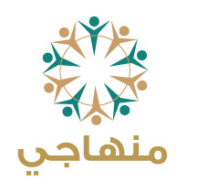 إجابات الأسئلةالصف: التاسع.                     الكتاب: اللغة العربية.                              الجزء:الثانيإدارة الـمناهج والكتب المدرسيةإجابات الأسئلةالصف:   التاسع                        الكتاب:    اللغة العربية                    الجزء:الثانيإدارة الـمناهج والكتب المدرسيةإجابات الأسئلةالصف:   التاسع                        الكتاب:    اللغة العربية                    الجزء:الثانيإدارة المناهج والكتب المدرسيّةإجابات الأسئلةالصف: التاسع.                              الكتاب: اللغة العربية.                  الجزء:الثاني.إدارة المناهج والكتب المدرسيّةإجابات الأسئلة           الصف: التاسع.                     الكتاب: اللغة العربية.            الجزء:الثاني.إدارة المناهج والكتب المدرسيّةإجابات الأسئلةالصف: التاسع.                          الكتاب: اللغة العربية.                           الجزء:الثاني.إدارة المناهج والكتب المدرسيّةإجابات الأسئلة           الصف: التاسع.        الكتاب: اللغة العربية                              الجزء:الثانيإدارة المناهج والكتب المدرسيّةإجابات الأسئلةالصف: التاسع.              الكتاب: اللغة العربية.               الجزء:الثاني.الوحدةالأسئلة و إجاباتها.التاسعة: من هدي النبوةالاستماع:بِمَ وَصَفَ الكاتِبُ الأَخلاقَ في بدايةِ النَّصِّ؟بالحسنة وبالدعامة الأولى لحفظ كيان الأمم.لِمَ كانتْ رِسالةُ الأَنبِياءِ تحثُّ على الأَخلاقِ الفاضِلَةِ؟لأنّ الأخلاق الحسنة هي الركيزة الأساس في بناء كل مجتمع ينشد المحبة والإخاء ويحرص على النهضة والبناء.ما معنى الخُلُقِ الحَسَنِ؟بسط الوجه،وبذل الندى،وكفّ الأذى.ما نتيجةُ التَّحَلّي بالخُلُقِ الحَسَنِ؟تكن من الناس قريبًا، وفي ما بينهم حبيبًا.اذكرْ حديثَ الرَّسولِ - صلّى اللهُ عليهِ وسلَّمَ - الذي يحثُّ على الأَخلاقِ."إنمّا بعثت لأتمّم صالح الأخلاق".للخُلُقِ الحَسَنِ عندَ عليِّ بْنِ أَبي طالبٍ - كرَّمَ اللهُ وجهَهُ - خِصالٌ ثلاثٌ. اذكُرْها.         اجتناب المحارم، وطلب الحلال، والتوسعة على العيال.التحدث:يترك لتقدير المعلم.القراءةالمُعْجَمُ وَالدَّلالَةُ2- عدْ إلى الـمُعْجَمِ واسْتَخْرِجْ معانيَ المفرداتِ الآتيةِ: يُسْلِمُهُ: يخذله.فَرَّجَ:كشف وأزال .كُرْبَةً :الحزن والغمّ.مَظْلَمَةٌ:الحقّ الذي يُطلب عند من ظلمك.2- فرِّقْ في المعنى في ما تحتهُ خطٌّ:قالَ اللهُ تعالى: (فِيهِمَا عَيْنَانِ نَضّاخَتَانِ). (الرحمن:66 )عَيْنَانِ: عينا ماءٍ.- قالَ رسولُ اللهِ صلّى اللهُ عليهِ وسلَّمَ: "وَرَجُلٌ ذَكَرَ اللّهَ فِي خَلاءٍ فَفَاضَتْ عَيْنَاهُ ".عَيْنَاهُ: عضوا الإبصار.ب- قال تعالى: "وَسَارِعُوا إِلَى مَغْفِرَةٍ مِنْ رَبِّكُمْ وَجَنَّةٍ عَرْضُهَا السَّمَاوَاتُ وَالْأَرْضُ أُعِدَّتْ لِلْمُتَّقِينَ ". (آل عمران:133)عَرْضُهَا:ضدّ الطول.- قال الرَّسولُ صلّى اللهُ عليهِ وَسَلَّمَ: " مَنْ كانَتْ لَهُ مَظْلَمَةٌ لِأَخيهِ مِنْ عِرْضِهِ أَوْ شَيْءٍ، فَلْيَتَحَلَّلْهُ مِنْهُ اليَوْمَ".عِرْضِهِ: نفسه أو بدنه أو حسبه وكلّ ما يمدح أو يذم من الإنسان في نفسه أو سلفه أو من يلزمه أمره.الفَهْمُ وَالتَّحْليلُ:اذكُرْ ثلاثةً مِنْ حقوقِ المسلِمِ على أَخيهِ المسلِمِ كَما وردَتْ في الحديثِ الأَوَّلِ.يقضي حاجته. –يزيل غمّه – ويستر عيبه.أَجِبْ في ضوءِ دراستِكَ الحديثَ الثّاني عمّا يأْتي:إِلامَ يُرشِدُ الحديثُ؟ رد الحقوق لأهلها، وتحليل النفس منها قبل فوات الأوان.كيفَ يحاسَبُ مَنْ نفدَتْ حسناتُهُ قبلَ أَنْ يَفِيَ ما عليهِ منْ حقوقٍ للآخَرينَ؟يؤُخِذَ مِنْ سَيِّئاتِ صاحِبِهِ فَتطرح عليه ويطرح في النار.أَجِبْ في ضوءِ دراستِكَ الحديثَ الثّالثَ عمّا يأْتي:مَنِ السَّبْعةُ الّذينَ يُظِلُّهُمُ اللهُ في ظلِّهِ يومَ الحشْرِ؟1- إِمامٌ عادِلٌ. 2- شابٌّ نَشَأَ فِي عِبادَةِ اللَّهِ. 3- َرَجُلٌ ذَكَرَ اللّهَ فِي خلاءٍ فَفاضَتْ عَيْناهُ. 4- َرَجُلٌ قَلْبُهُ مُعَلَّقٌ فِي الـمَسْجِدِ، 5- َرَجُلاَنِ تَحابّا فِي اللَّهِ. 6-رَجُلٌ دَعَتْهُ امْرَأَةٌ ذَاتُ مَنْصِبٍ وَجَمالٍ إِلَى نَفْسِها، قالَ: إِنِّي أَخافُ اللّهَ، 7- رَجُلٌ تَصَدَّقَ بِصَدَقَةٍ فَأَخْفاها حَتَّى لا تَعْلَمَ شِمالُهُ ما صَنَعَتْ يَمِينُهُ.ب- ما الغايةُ مِنْ: ذِكْرِ اللهِ في الخَلاءِ، والحُبِّ في اللهِ، وإِخفاءِ الصَّدقَةِ؟ذِكْرِ اللهِ في الخَلاءِ:دلالة على تقوى الله وحبّنا لله تعالى والصدق في ذلك. الحُبِّ في اللهِ: أنّ أساس المحبّة الجامعة بيننا هي الأخوة في الله والمحبّة في الله لا المصالح الدنيوية أو غيرها.إِخفاءِ الصَّدقَةِ:ليكون هذا العمل الصالح خالصًا لله غير مختلط برياء.بيِّنْ فضلَ التَّيسيرِ على الـمُعسرينَ عندَ اللهِ عزَّ وجلَّ كما وردَ في الحديثِ الأخيرِ.فضل التَّيسيرِ على الـمُعسرينَ عندَ اللهِ عزَّ وجلّ كبير بدليل أنّ الله تجاوز وعفا في الآخرة عمن تجاوز عن المعسرين في الدنيا.هاتِ مِنَ الأَحاديثِ الشَّريفَةِ ما يتوافقُ في معناهُ مَعَ الآيتين الآتيتين:قالَ تعالى: "وَإِنْ كَانَ ذُو عُسْرَةٍ فَنَظِرَةٌ إِلَى مَيْسَرَةٍ وَأَنْ تَصَدَّقُوا خَيْرٌ لَكُمْ إِنْ كُنْتُمْ تَعْلَمُونَ". (البقرة:280)تجاوز الرجل الموسر عن المعسر فتجاوز الله عنه" .ب- قالَ تعالى: "يَا أَيُّهَا الَّذِينَ آمَنُوا لَا تُبْطِلُوا صَدَقَاتِكُمْ بِالْمَنِّ وَالْأَذَى كَالَّذِي يُنْفِقُ مَالَهُ رِئَاءَ النَّاسِ". (البقرة:264)"وَرَجُلٌ تَصَدَّقَ بِصَدَقَةٍ فَأَخْفاها حَتَّى لا تَعْلَمَ شِمالُهُ ما صَنَعَتْ يَمِينُهُ".يعينُ اللهُ تعالى الإِنسانَ على قَضاءِ حوائجِهِ إِذا أَعانَ أَخاهُ:أ‌- استَخْرجْ منَ الحديثِ الأَوَّلِ العبارةَ الدَّالّةَ على ذلكَ."وَمَنْ كانَ في حاجَةِ أَخيهِ كانَ اللَّهُ في حاجَتِهِ".ب‌- كيفَ تردُّ على منْ يستَشْهِدُ بهذا الحديثِ لتسويغِ الوَساطَةِ؟يدعو الحديث إلى تقديم العون للناس ونفعهم في ما يوافق الشرع والدين، ولا يسوغ بحال هذا الحديث الوساطة التي تقوم على غصب حق الغير ظلمًا إذ لا يصح جلب النفع لأحد بإلحاق الأذى بآخ؛فذلك يخالف الشرع.7.ما دلالةُ كلِّ عبارةٍ منَ العباراتِ الآتيةِ: أ. " الـمُسْلِمُ أَخو الـمُسْلِمِ لاَ يَظْلِمُهُ وَلا يُسْلِمُهُ". عظم حق المسلم على المسلم.ب. " وَمَنْ سَتَرَ مُسْلِمًا سَتَرَهُ اللَّهُ يَوْمَ القِيامَةِ". ضرورة ستر عيوب المسلمين.ج. " فَلْيَتَحَلَّلْهُ مِنْهُ اليَوْمَ، قَبْلَ أَنْ لاَ يَكونَ دِينارٌ وَلاَ دِرْهَمٌ".ضرورة الإسراع إلى دفع الحقوق لأصحابها قبل فوات الأوان.التَّذَوُّقُ الأَدَبِيُّ:في الأَحاديثِ الشَّريفةِ مجموعةٌ مِنَ القِيَمِ المشتركةِ. اذكرْها.الحث على استشعار رقابة الله تعالى، وتأكيد وجوب الإحسان إلى الناس، وضرورة عون الإنسان لأخيه الإنسان، والحث على ترك ما نهى الله عنه.ما دَلالةُ كلٍّ ممّا يأتي: ذَكَرَ النبيُّ الإِمامَ العادِلَ في أَوَّلِ السَّبعةِ الّذينَ يُظلُّهُمُ اللهُ في ظلِّه يومَ الحَشْرِ.أهميّة الإمام العادل وأثره في الحياة إذ كل ما بعده يقوم عليه.أَهميَّةُ نشأَةِ الشَّبابِ في عبادةِ اللهِ. الشباب ركيزة مهمة يقوم عليها المجتمع وباستقراره في عبادة الله يستقر المجتمع وينهض.وضِّحِ الصُّورةَ الفنيَّةَ في ما يأْتي:    أ-"رَجُلٌ ذَكَرَ اللّهَ فِي خَلاءٍ فَفاضَتْ عَيْناهُ".صوّر عينيه عند بكائهما وامتلائهما بالدموع بـوعاء يفيض بالماء.           ب-" رَجُلٌ قَلْبُهُ مُعَلَّقٌ فِي الـمَسْجِدِ ".   صوّر الإيمان العميق  بـحبل يربط قلبه بالمسجد .           ج-" وَرَجُلٌ تَصَدَّقَ بِصَدَقَةٍ فَأَخْفاها حَتَّى لا تَعْلَمَ شِمالُهُ مَا صَنَعَتْ يَمينُهُ".           صوّر يديه بـشخصين أحدهما يجهل ما أنفق الآخر، مظهرا أهمية إخفاء الصدقات لتكون خالصة لله. استخرِجْ منَ الأَحاديثِ الشَّريفَةِ أَمْثلَةً على الطِّباقِ."حَسَناتٌ:سَيِّئاتِ " "الموسِرً: الْمُعْسِرِ" "شماله:يمينه"التّطْبيقاتٌ اللّغَوِيَّةٌ:ناصِبُ الفِعْلِ الـمُضارِعِ النّاقصِ في عبارةِ: " قَبْلَ أَنْ لا يَكُونَ " هو:(أَنْ) النّاصِبَةُ.الفعلُ (تَكُنْ) في عبارةِ: "وَإِنْ لَمْ تَكُنْ لَهُ حَسَنَاتٌ": مجزومٌ بلَمْ وعلامَةُ جزمِهِ السُّكونُ.أَعربْ ما تحتَهُ خطٌّ إِعرابًا تامًّا:"وَرَجُلاَنِ تَحابّا فِي اللَّهِ".  تَحابّا : فعل ماض مبني على الفتح،وألف الاثنين ضمير متصل مبني في محل رفع الفاعل."وَرَجُلٌ تَصَدَّقَ بِصَدَقَةٍ فَأَخْفاها حَتَّى لاَ تَعْلَمَ شِمالُهُ ما صَنَعَتْ يَمِينُهُ"تعلم: فعل مضارع منصوب بأن المضمرة بعد حتّى وعلامة نصبه الفتحة الظاهرة. ج- "حُوسِبَ رَجُلٌ مِمَّنْ كانَ قَبْلَكُمْ، فَلَمْ يُوجَدْ لَهُ مِنَ الْخَيْرِ شَيْءٌ ".حُوسِبَ: فعل ماض مبني للمجهول مبني على الفتح. رَجُلٌ:نائب فاعل مرفوع وعلامة رفعه تنوين الضم. مِمَّنْ:مِنْ :حرف جر مبني لا محل له من الإعراب،ومَنْ : اسم موصول مبني في محل جرّ بحرف الجرّ. شَيْءٌ:نائب عن الفاعل مرفوع وعلامة رفعه تنوين الضم.استخرجْ مِنَ الحديثِ الثّالثِ ما يأْتي:اسْمَ مفعولٍ: معلًّق. مضافًا إليْهِ: يوم القيامةِ ، عبادة اللهِ، ذات منصبٍ، والهاء في: (ظلّه، وعيناه، ونفسها، وشماله، ويمينه).ج  فاعِلًا مُثَنًّى: عيناه.الكتابة: يترك لتقدير المعلم.الأسئلة وإجاباتهاالوحدةالاستماععَمَّ يتحدَّثُ النَّصُّ؟عن الفرق بين الشجاعة والقوة، ضاربًا أمثلة من سيرة الخليفة أبي بكر الصديق.الشَّجاعةُ تختلفُ عنِ القُوَّةِ. فماذا تَعني الشَّجاعَةُ؟الشجَاعَةَ ثباتُ القلبِ عِنْدَ النَّوَازِلِ، وَإِنْ كَانَ ضَعِيفَ الْبَطْشِ. اذكرْ موقفَيْنِ منْ مواقفِ أَبي بكرٍ في الشَّجاعَةِ.ثباتُ قلبهِ يَوْمَ الْغَارِ وَلَيْلَتِهِ، وثباتُ قلبهِ يَوْم بدرٍ، وثبات قلبه يوم أحد، وثبات قلبه يوم الحديبية، وثبات قلبه يوم حُنين.مَنِ المقصودُ بكلٍّ منَ الـمَوروثِ والوارثِ؟الْمَوْرُوثُ سيدنا محمد صلوَاتُ اللهِ وَسَلَامُه عَلَيْهِ، والوارث خليفته أبو بكر الصديق رضي الله عنه.في النَّصِّ اسمُ صحابيٍّ آخرَ غيرِ أَبي بكرٍ وعُمَرَ. منْ هوَ؟خالد بن الوليد رضي الله عنه.مَنِ المقصودُ بأَهلِ بيعتِهِ؟المهاجرون والأنصار.التحدث: يترك لتقدير المعلم.القراءةالمُعْجَمُ والدَّلالَةُاستخرجْ معنى كلٍّ منَ المفرداتِ الآتيةِ منَ الـمُعْجَمِ: العَذَلُ: عَذَلَهُ : لامَهُ  زِقٌّ:   وِعاءٌ مِنْ جِلْدٍ يُمْلأُ بِالْماءِ أَوِ اللَّبَنِ أَوِ الْخَمْرِ وَنَحْوِهَا .غَشِيَهُ:أحاطه وحواه أَوْكَتا:من الإِيكاء, وهو  شَدُّ رأس السقاء بحبل ونحوه. خَرَّ:سقط من علوّ. إِسْكافٌ: صانع الأحذية ومصلحها.استخدمِ المفرداتِ الآتية في جُمَلٍ مفيدةٍ منْ إِنشائِكَ:استغاثَ، إِحكام، كَمَنَيترك لتقدير المعلم.يُقالُ: الحديثُ ذو شجونٍ, والشُّجونُ لغةً: شِعْبُ الوادي وتفرُّعاتِهِ. فما الشُّجونُ في قولِ الشّاعِرِ أَحمد شوقي: أَرِقْتُ وَعادَتْني لِذِكرى أَحِبَّتي       شُجونٌ قِيامٌ بِالضُّلوعِ قُعودُمفرها شجن وتعني الهمّ والحزن.الفَهْمُ وَالتَّحْليلُوردَ في نصِّ المثَلِ الأوّلِ أَمْثالٌ أُخرى غيرُ المثَلِ الرَّئيسِ:اذكُرْها.أنجحٌ أم خيبةٌ؟أسعدٌ أم سعيد؟الحديثُ ذو شجون.وضِّحِ الموقفَ الذي يمكنُ أَنْ تُقالَ فيهِ هذهِ الأَمثالُ.أنجحٌ أم خيبةٌ؟ وأسعدٌ أم سعيد؟ في مثل قولنا أخيرٌ أم شرّ؟الحديثُ ذو شجون يقال حين تكون موضوعات الحديث متنوعة في أكثر من مسألة.2- اخْتَرِ الإِجابةَ الصَّحيحة َفي كلٍّ ممّا يأْتي:1.إِذا رأى شخصًا تحتَ اللّيلِ مُقبلًا:ب. رأى شخصًا قادِمًا في اللَّيلِ.2. الـمَثَلُ القائِلُ: سَبَقَ السَّيْفُ العَذَلَ يعني:       ج-  لا لَوْمَ في ما لا سبيلَ إِلى رَدِّهِ.3: جَزاءُ سِنِمّارَ، مثلٌ يُضرَبُ لِـ: سوءِ الجزاءِ على الإِحسانِ.في ضوء دراستك قصة المثل " سبق السيف العذل" أجب عما يأتي:أ . قارن بين هذا المثل وقول الرسول صلى الله عليه وسلم: " ليس الشديد بالصرعة ، إنما الشديد الذي يملك نفسه عند الغضب" .في قصة المثل لم يتروّ ضبة بن أدّ وقتل خصمه، وقد لامه الناس في قتله في الشهر الحرام، في حين أن الشجاعة في التأني وضبط النفس وعدم الانجرار وراء الغضب الذي قد يجعل الإنسان يرتكب ما لا سبيل إلى ردّه، وهذا ما دعا إليه النبي الكريم في حديثه.ماذا نتعلم من حديث الرسول صلى الله عليه وسلم؟الصبر والتأنّي والحِلم.فيمَيُضرَبُ المثلانِ الآتيانِ:يَداكَ أَوْكَتا وَفوكَ نَفَخَ.يضرب هذا المثل لمن كان سبب هلاكه منهُ.رَجَعَ بـِخُفَّيْ حُنَيْنٍ.مثل يضرب لمن لم يفز بشيء وعاد بخيبة الأمل.ما الدروس والعبر التي يمكن أن تعلمها من الأمثال التي درستها؟التأني والصبر.التفكّر والتدبّر حتى لا يودي الإنسان بنفسه إلى التهلكة.لا يجازى الإحسان إلا بالإحسان.اضرب أمثالاً أخرى جرت على ألسنة الناس ، وبين المناسبات التي تضرب فيها؟يترك لتقدير المعلم.التَّذَوُّقُ الأَدبِيُّاقرأْالبيتيْنِ الآتيينِ للمتنبي ،ثم أَجِبْ عمّا يليهِما:وَمُرادُ النُّفوسِ أَصْغَرُ مِنْ أَنْ     نَتَعادى فيهِ وأَنْ نَتَفانى غَيْرَ أَنَّ الفَتى يُلاقي الـمَنايا       كالـِحاتٍ ولا يُلاقي الهَواناأَهَذِهِ حِكْمَةٌ أَمْ مَثَلٌ؟حكمة.استنتجِ الفرْقَ بينَ الحِكمةِ والـمَثَلِ.الحكمة خلاصة تجربة قائلها، تعبر عن فلسفته ورؤاه في الحياة ، كما أن الحكمة تعتني بفصاحة اللفظ وجودة السبك.المثل كلام وجيز قيل في مناسبة ما، وأصبح يقال في مواقف مشابهة للموقف الأصلي الذي قيل فيه، ويتم تداوله كما قيل في المرة الأولى أي أنه يتسم بثبات الدلالة وعدم التغير، وهو يجسد أفكار الشعوب وعاداتها وتقاليدها.ماذا تَعني جُملَةُ: ذَهَبَ مَثَلًا، الواردةُ في نصِّ الـمَثَلِ الأَوَّلِ.أي صار مثلًا سائرًا يتداوله الناس في كل مناسبة مشابهة.هاتِدليلاً منَ القرآنِوالسُّنَّةِ  يؤيِّدُ أَنَّ جَزاءَ الإِحسانِ الإِحسانُ.قال تعالى : " هل جزاء الإحسان إلا الإحسان". (الرحمن: 60).قال تعالى: ﴿ لِلَّذِينَ أَحْسَنُوا الْحُسْنَى وَزِيَادَةٌ وَلَا يَرْهَقُ وُجُوهَهُمْ قَتَرٌ وَلَا ذِلَّةٌ أُولَئِكَ أَصْحَابُ الْجَنَّةِ هُمْ فِيهَا خَالِدُونَ ﴾[ سورة يونس: 26]قال صلى الله عليه وسلّم عن الإحسان: "أَنْ تَعْبُدَ اللهَ كَأَنَّكَ تَرَاهُ، فَإِنْ لَمْ تَكُنْ تَرَاهُ فإِنَّهُ يَرَاكَ".وضِّحِ الصُّورةَ الفنيَّةَ في ما يأْتي:غَشِيَهُ الموتُ.شبه الموت بالرداء يحيط بالإنسان ويحتويه ويغطيه.الحديثُ ذو شُجونٍ.شبه الحديث الذي تتعدّد موضوعاته وتتداخلبشِعْبُ الوادي وتفرُّعاتِهِ.اذكرْ بعضَ السِّماتِ الفنيَّةِ للمَثَلِ؟الإيجاز.ثبات الدلالة وعدم التغير.جمال اللفظ.سرعة انتشاره وتداوله.الانتقال عبر الأزمنة والأجيال.التَّطْبيقاتُ  اللُّغَوِيَّةُ1- الأَفعالُ متعدّيةٌ ولازِمةٌ، مَثِّلْ لذلكَ مِنْ نصوصِ الأَمْثالِ.أفعالٌ لازمة : خرج، لحق، يرجع، ذهب، أوكتا، نفخ، نظر، غرق، خرّ، اختلف، ارتحل، مرّ، ندم، انصرف، كمن، أقبل، يعبر.أفعالٌ متعدية : لحق، رأى، لقي، قتل، أخذ، أرني، أراه، لام، سبق،يحزنك، استحسنه، أراد، يحسن، توسّط، غشي، استغاث، بنى، كره، يعمل، ألقى، ساوم، أغضب، أناخ.عيّن همزة الاستفهام في عبارة:"أَنُجْحٌ أَمْ خَيْبَةٌ. أَخَيْرٌ أَمْ شَرٌّ؟" .الهمزة في كلمتي (أنجحٌ) و(أخيرٌ).3- أَعربْ ما تحتَهُ خطٌّفي ما يَأْتي:فَلَمّا غَشِيَهُ الموتُ استغاثَرَجُلًا.يداكَأَوْكَتاوَفوكَ نَفَخَ.غشيهُ: فعل ماضٍ مبني على الفتح الظاهر على آخره، والهاء ضمير متصل مبني في محل نصب مفعول به مقدّم.الموتُ: فاعل مؤخر مرفوع وعلامة رفعه الضمة الظاهرة على آخره. رجلاً: مفعول به منصوب وعلامة نصبه تنوين الفتح الظاهر على آخره.أوكتا:فعل ماض مبنيٌ على الفتح الظاهر على آخره، وألف الاثنتين ضمير متصل مبني في محل رفع فاعل.4- إلامَ تعودُ ضمائرُ الغائِبِالّتي تحتها خطٌّ في العبارةِ الآتيةِ الواردةِ في قصّةِ المثَلِ الثّالثِ:وَكَرِهَ أَنْ يَعْمَلَ مثلَهُ لِغَيْرِهِ، فَأَلْقاهُ منْ أَعْلاهُ.مثله : على الخورنقلغيره:على النعمانبن امرئ القيسفألقاه: على سنمار.أعلاه: على الخورنق.5- استخدمْ كلمةَ (امرُؤٌ) في ثلاثِ جملٍ؛ بحيثُ تكونُ مرفوعةً ومنصوبةً ومجرورةً، ملاحظًا الفرقَ في كتابتِها.جاءنا امرؤٌ يطلبُ العون فأعناه.رأيتُ امرءًا يتطوع لتعليم أطفال الحيّ القرآن الكريم.حفظت بضعة أبيات من معلقة امرئ القيس.الكتابةُيترك لتقدير المعلمالعاشرة:أمثال عربيةالأسئلة وإجاباتهاالوحدةالاستماعما الّذي يَعْكِسُهُ الضَّحِكُ منَ النّاحيَتَيْنِ: الاجتماعيَّةِ والنَّفسيَّةِ؟يعكس الضحك الشعور براحة البال والثقة بالنفس.علِّلْ ما يأْتي:الإِحساسُ بِدِفْءِ الأَطرافِ عندَ الضَّحِكِ.يساعدُالضحك على زيادةِ(الأوكسجينَ) الّذي يصلُ إلى الرّئتَيْنِ، وينشِّطُ الدّورةَ الدّمويَّةَ، فيتولَّدُ إِحساسٌ بدفْءِ الأَطرافِ.الفُكاهَةُ يجِبُ أَنْ تقِفَ على حُدودٍ.لتُحفظ كرامة المرء ، فلا يحقّر إنسانا آخر.عَدِّدْ ثلاثًا منْ فوائدِ الضَّحِكِ.يمنح الإنسان شعوراً بالثقة وراحة البال.يؤثر على وظائف الجسم الداخلية فيتولد إحساس بدفء الأطراف.احمرار الوجه.يرفعُ عنِ النَّفسِ الكآبةَ، ويدفعُ عنها المللَ.هلْ يتعارضُ الابتسامُ والضَّحِكُ مَعَ كَوْنِ الإِنسانِ جادًّا؟ دلِّلْ على ذلكَ مِنَ النَّصِّ.لا ، فقد ضحِكَ العربُ القدماءُ ما استطاعوا أَنْ يضحَكوا، مَعَ ما اتَّصفوا بهِ منَالجِدِّ، فكانوا إِذا مدحوا أَحدًا قالوا: هوَ ضحوكُ السِّنِّ والوجهِ، بسّامُ الثَّنايا.متى يحقِّقُ الضَّحِكُ هَدَفَهُ، وتُصْبِحُ آثارُهُ سحريَّةً وصحّيَّةً على الإِنسانِ؟إذا وقف عند حدود ، ولم يكن من دون سبب ، ولم يخرج عن الحد المعقول إلى حيث الطيش وقلة التهذيب.وَرَدَ في النَّصِّ حديثٌ شريفٌ يؤَكِّدُ الحِرْصَ على أَنْ يكونَ الـمُسلمُ مُتفائِلًا مُبتسِمًا، اذكرْهُ.قال صلّى اللهُ عليهِ وسلَّمَ: " تبسُّمُكَ في وجهِ أَخيكَ صدقةٌ" .رواهُ التّرمذيّ.التحدث: يترك لتقدير المعلم.القراءةالمُعْجَمُ والدَّلالَةُ2- عدْ إِلى أَحدِ المعاجمِ، واستخرجِمعنى كلٍّ منَ المفرداتِ الآتيةَ:كَفْكِفْ: الكفكفة: ردّ الشيء، وكفكف الدمع: ردّه. أَنْقاضٌ: من الفعل نقض أي هدم.تَعُبُّ:تشرب الماء مرة واحدة من غير أن تتنفّس.السَّليقَةُ: الطّبيعة.يَعْقِد: عقد الزهر أي تضامّت أجزاؤه فصار ثمرًا.3- وظِّفِ التَّراكيبَ الآتيةَ في جُمَلٍ مفيدةٍ منْ إِنشائِكَ:مقصِدُهُنبيلٌ، كَفْكِفْدموعَكَ، مَكْتوفُاليدين، أَمَلٌ يَلوحُ بريقُهُ.يترك لتقدير المعلم.4- استعِنْ بالـمُعْجَمِ المتيسِّر لديكَ لتتعرَّفَ الفرقَ بينَ البكاءِ والعويلِ.بكى أي دمعت عيناه حزنًا.أما العويل فهو الكاء والصراخ بصوت مرتفع، ولا يقال عويل إلا إذا كان معه صوت مرتفع وإلا فهو بكاء.الفَهْمُ والتَّحْليلُدارتِ القصيدةُ على فِكْرَةٍ أَساسيَّةٍ أَرادَ الشَّاعرُ تأْكيدَها:وضِّحْ هذهِ الفكرةَ.ينهى الشاعر الشباب الذين نعقد عليهم الآمال عن التقاعس والعجز الكسل، ويحثهم على النهوض والعمل من أجل رفعة مجتمعاتهم وبلدانهم. هاتِ ثلاثَ أَفكارٍ جزئيَّةٍ وردتْ في القصيدةِ.الكسول يكثر من التشكي والتذمر أما صاحب المقصد النبيل فإنه يسعة لتحقيق آماله بعزم.الكسل والتقاعس مرض يصيب المجتمع ويهلكه.الشباب هم أمل الأوطان وعدتها.لماذا نهى الشّاعرُ عنْ شكوى الزَّمانِ؟لأن الكسول العاجز المتثاقل هو فقط من يشكو الزمان.حدَّدَ الشّاعِرُ في البيتينِ الرّابِعِ والخامسِ أَسبابًا لنجاحِ الـمَسعى وتحقيقِ الأَهدافِ. وضِّحْها.الاستهداء بالحكمة والآراء السديدة ، والتسلح بالمقاصد والأمنيات النبيلة.وَضِّحْ كيفَ يكونُ الكَسَلُ مَرَضًا يُصيبُ البِلادَ؟حين يعزف الأفراد عن العمل ولا يبدون رغبة في الإسهام في البناء والتقدم بمجتمعاتهم، ويتحولون إلى عالة وعبء على أوطانهم بكسلهم وسلبيتهم.     5. عُدْ إِلى القصيدةِ، واستخرجِ البيتَ الذي يوافِقُ في معناهُ مضمونَ كلٍّ ممّا يأْتي:قال تعالى: " إن الله لا يغير ما بقوم حتى يغيروا ما بأنفسهم". (الرعد:11)  واسلك بهمتك السبيــــ   ل ولا تقلْ كيف السبيلما ضل ذو أمل سعى    يوما وحكمته الدليل.قالَ أَبو الفضل الرِّياشيّ: وعاجزُ الرأْيِ مِضْياعٌ لفُرْصَتِهِ       حَتَى إِذا فاتَ أَمْرٌ عاتَبَ القَدَراوانهض ولا تشكُ الزما      نَ، فما شكا إلا الكسولُ   ج. قالَ المتنبِّي:تُريدينَ إِدراكَ المعالي رَخيصَةً  وَلا بُدَّ دونَ الشَّهْدِ مِنْ إِبَرِ النَّحْلِوقعدت مكتوف اليديـــ      ن تقول حاربني الزمنما لم تقم بالعبء أنــــــ      تَ، فمن يقوم به إذن؟    د. قالَ الشّافعيُّ:وَلَرُبَّ نازِلةٍ يَضيقُ بِها الفَتى   ذَرْعًا وعِنْدَ اللهِ مِنْها الـمَخْرَجُضاقَتْ فَلَمّا استَحْكَمَتْ حَلَقاتُها    فُرِجَتْ وَكُنْتُ أَظُنُّها لا تُفْرَجُأملٌ يلوح بريقُه      فاستهد يا هذا بريقهما ضاق عيشك لو سعيــ    ت له ، ولو لم تشكُ ضيقه.التَّذَوُّقُ الأَدَبِيُّرَسَمَ الشّاعرُ في القصيدةِ صورةً للمتشائِمِ، عُدْ إِليْها، ولخِّصها بأُسلوبِكَ.صور المتشائم الذي يعكس حديثه تشاؤمه وشكواه الدائم من زمانه بالغراب الذي ينعق، ولا يريد لأحد أن يواجهه بحقيقة أمره لأن الحقيقة تؤلمه وتكشف ضعفه وتجعله مجرد شخص عاجز لا مكان له في الحياة بين أولي العزائم والمقاصد النبيلة .من المعاني التي يُفيدُها الأَمْرُ: التَّكْليفُ، والإِلزامُ، والنُّصْحُ، والإِرشادُ، والتَّحقيرُ.عيِّنْ دلالةَ استخدامِ فعلِ الأَمْرِ في ما يأْتي:كَفْكِفْ دُموعَكَ ليسَ يـَنـْـ   ـفَعُكَ البُكاءُ وَ لا الــعَويلُ النصح والإرشادوانْهَضْ وَلا تَشْكُ  الزَّما    نَ،  فَما شَكا إِلاَّ الكَسولُ النصح والإرشاد              ج.   واسْلُكْ  بـِهِمَّتِكَ  السَّبيــــــ     لَ ولا تَقُلْ كَيْفَ السَّبيلُ النصح والإرشاد                   د.    اقْعُدْ فَما أَنـْــتَ الّذي     يَسْعى إِلى إِنْهاضِهاالتحقيروضّح جمال التّصوير في ما يأتي:      أ. وانْهَضْ وَلا تَشْكُ  الزَّما    نَ،  فَما شَكا إِلاَّ الكَسولُ صور الزمان بإنسان يثير نقمة الكسول فيدعي أنه هو سبب عجزه وتقصيره.    ب. تِلكَ الحقيقةُ، والمريـ           ضُ القلبِ تجرحُهُ الحقيقهْشبه المتشائم الذي يرفض أن يعترف بحقيقته كعاجز مضياع للفرصة ويفتش عمن يلقي عليه باللوم ليبرر عجزه بالمريض القلب المكابر الذي يرفض الاعتراف بمرضه.     ج. وَطَنـــي أَزُفُّ لَكَ الشَّـــــبــابَ كأنَّــــهُ الزَّهَـــــرُ النَّــــــديشبه شباب الوطن المعطاء بالزهر النديّ .بعدَ دراسةِ القصيدةِ، أَجبْ عمّا يأْتي:إِلامَ يرمِزُ كلٌّ منَ (الذئْبِ) و(الغُرابِ) في هذهِ القصيدةِ؟الذئب يرمز لأعداء الوطن المتربصين به.والغراب رمز التشاؤم.هلْ وُفِّقَ الشّاعرُ في توظيفِ هذينِ الرَّمزينِ؟ لماذا؟نعم ، فالذئب في الحقيقة يتربص بفريسته منتهزا الفرصة للانقضاض عليها . أما الغراب فقد حيكت الكثير من الأساطير والقصص التي جعلت منه نذير شؤم ، حتى قالت العرب " أشأم من غراب" .يَشيعُ في النَّصِّ عددٌ منَ المشاعرِ. عيِّنْ موضعَيْنِ تلمحُ فيهِما هذهِ المشاعرَ، محدِّدًا نوعَها.التفاؤل والأمل: كفكف دموعك ، اسلك بهمتك السبيل، ما ضل ذو أمل سعى .التقليل من شأن الكسول المتشائم وتحقيره: اقعد فما أنت الذي   يسعى إلى إنهاضها .محبة الشباب المجد العاقد العزم على رفعة بلاده: وطني أزفّ لك الشباب.اخْتَرْ أَجْمَلَ بيتٍ أعجبَكَ في القصيدةِ، ووضِّح سبَبَ اختيارِكَ.يترك لتقدير المعلم.التَّطْبيقاتُ اللُّغَوِيَّةُحدِّدْ أَداةَ النِّداءِ والمنادى في ما يَأْتي: يا مَنْ حَمَلْتَ الفأْسَ تهــ          دِمُها على أنْقاضِهاالأداة: يا             ب. وطنــــــــي أزُفُّ لكَ الشَّــــــــــــــــبـابَ كأنَّــــــــــــــــهُ الزَّهَـــــــــــرُ النّــــــــديالأداة: محذوفة تقديرها: يا      والمنادى: وطنيأَعْرِبْ ما تحتَهُ خطٌّ في ما يَأْتي:تِلكَ الحقيقةُ،  والمريـــ      ضُ القلبِ تجرحُهُ الحقيقهاسم إشارة مبني على الفتح في محل رفع مبتدأ.أمَــــــــــــــلٌ يَلوحُ  بريقُهُ  فَاســـــــــتَهْدِ يا هذا بَريقَهفعل مضارع مرفوع وعلامة رفعه الضمة الظاهرة على آخره. والفعل مع الفاعل (بريق) بعده جملة فعلية في محل رفع خبر.هاتِ جمعَ كلٍّ منَ المفرداتِ الآتيةِ:هِمَّةٌ: همم. السَّبيلُ: السّبُل. الدَّليلُ: الأدلة والدلائل. الحقيقَةُ: الحقائق.علِّلْ سبَبَ رَسْمِ الهمزةِ علىالصُّورةِ الّتي جاءَتْ عليْها في الكلماتِ الآتيةِ:فَأْسٌ:في وسط الكلمة ساكنة وما قبلها مفتوح فتكتب على ألف.ذِئابٌ:في وسط الكلمة مفتوحة وما قبلها مكسور فتكتب على نبرة.تشاؤُمٌ: في وسط الكلمة مضمومة وما قبلها ساكنفتكتب على واو .عِبْءٌ: الهمزة متطرفة منفردة وما قبلها ساكن فتكتب على السطر. امرُؤٌ : الهمزة متطرفة مضموم ما قبلها فكتبت على واو .الكِتابَةُ الإِبْداعِيَّةُيترك لتقدير المعلم.الحادية عشرة:تفاؤل وأملالوحدةالأسئلة و إجاباتها.الثانية عشرة:الرفق بالحيونالاستماع:مَنْ طَرفا الحِوارِ في القِصَّةِ؟الصّياد والقبرة.ما المقصودُ بالكلماتِ في عبارةِ: (علَّمْتُكَ ثلاثَ كلِماتٍ)؟حِكَم ووصايا.ما الحِكْمتانِ الأُولى والثّانيةُ؟الأولى: لا تلهّفنّ على ما فاتك. والثانية: لا تصدق ما لا يكون.هلِ اتَّعَظَ الصَّيّادُ مِنَ الحِكْمَةِ الأولى؟ لماذا؟لا لم يتعظ ؛لأنّه ندم بعد أن أطلق سراحها.ما الأَمْرُ الذي كانَ على الصَّيّادِ أَلّا يُصَدِّقَهُ؟ وجود جوهرتين في حوصلة القبرة.ماذا تعلّمتَ منْ هذهِ القِصّةِ؟عدم التأسف على ما فات والعمل والجدّ.عدم تصديق ما لا يصدّق.التحدث: يترك لتقدير المعلم.الأداء القرائي: يترك لتقدير المعلم.القراءةالمُعْجَمُ وَالدَّلالَةُ2. عُدْ إلى الـمُعْجَمِ واستخْرِجْ معانيَ المفرداتِ الآتيةِ وَفْقًا للسِّياقِ: الرِّفْقُ:اللين والإحسان.أُمَمٌ: جمع أُمّة:وهم جماعة من الناس أو الحيوان أكثرهم من أصل واحد  يجمعهم أمر واحد أو دين أو زمان أو مكان. عَجَّ: رفع صوته. عَبَثًا:من غيرفائدة . البَلاغاتُ: جمع بلاغ:التلبيغ والإخبار.حَسْبُنا: يكفينا.أَوْقافٌ:الوقف: أموال جعلت في سبيل الله.3. استعملِ التَّراكيبَ الآتيةَ في جُمَلٍ مُفيدةٍ: فَوْقَ ما تُطيقُ: لا تكلف طفلك فوق ما يطيق فيعصيك.حَسْبُنا:حسب المؤمنين جنة عرضها عرض السموات والأرض أعدت للمتقين.اللّافتُ للنَّظَرِ:كان نشاطه لافتا للنظر.أو يترك لتقدير المعلم.4. فرِّقْ في الـمَعنى في ما تحتَهُ خَطٌّ.قال صلّى الله عليه وسلم: "إِنَّ اللَّهَ عَزَّ وَجَلَّ يُدْخِلُ بِالسَّهْمِ الْوَاحِدِ ثَلَاثَةً الْجَنَّةَ: صَانِعَهُ الْمُحْتَسِبَ فِيهِ الْخَيْرَ، وَالرّامِيَ بِهِ، وَمُنْبِلَهُ" (مسند أحمد)قاصدًا به الخير.وَكانَ مِنْ وظيفةِ الـمُحْتسِبِ أَنْ يمنَعَ النّاسَ مِنْ تحميلِ الدَّوابِ فوقَ ما تُطيقُ.منصب كان يتولاه في الدولة الإسلامية رئيس يشرف على الشؤون العامة ،من مراقبة الأسعار ورعاية الآداب العامة.أَنَّ صَحابيًّا كعَدِيِّ بنِ حاتمٍ كانَ يَفُتُّ الخُبزَ للنَّمْلِ.يقطّعه كِسَرًا صغيرة.قال الزَّهاويُّ:                         لِدائِه في حَشاهُ نَحْتُ       غَدا بأَعْضادِهِ يَفُتُّيوهن قوته ويضعفها.الفَهْمُ وَالتَّحْليلُ:فِعْلُ الخيْرِ مَعَ البَشَرِ يُدْخِلُ في رحمةِ اللِه تعالى. فهلْ هُوَ كذلكَ مَعَ الحَيَوانِ؟ وضِّحْ مَعَ التَّمثيلِ.نعم فعل الخير مع الحيوان كفعل الخير مع الإنسان يدخل الجنة بدليل : قالوا يا رسول الله: "وإِنَّ لَنا في البَهائِمِ لأَجرًا؟ فقالَ: في كُلِّ ذاتِ كَبِدٍ رَطْبَةٍ أَجْرٌ". رواه البخارِيُّ .كَما أَنَّ القَسْوَةَ عَلى الحَيَوانِ تُدْخِلُ النّارَ.ما مَوْقِفُ الشَّريعةِ الإسلاميَّةِ مِنْ صيْدِ الطُّيورِ والحَيَواناتِ البريَّةِ بِقَصْد التَّلَهّي؟تحرم الشريعة صيْدِ الطُّيورِ والحَيَواناتِ البريَّةِ بِقَصْد التَّلَهّي بدليل قول الرسول:  قالَ صلّى اللهُ عليهِ وسلَّمَ: "مَنْ قَتَلَ عُصْفورًا عَبَثًا، عَجَّ إِلى اللهِ يَوْمَ القِيامَةِ يقولُ: يا ربِّ، إِنَّ فُلانًا قَتَلَني عَبَثًا وَلَمْ يَقْتُلْني مَنْفَعَةً". (صحيح ابن حِبّان). هلْ تجوزُ محاكَمةُ الحَيَواناتِ كالإِنسانِ؟ وَلماذا؟لا :لأنها غير مكلفةفهي لا تعقل .ما المبْدَأُ الذي انطلقَتْ منهُ الحضارةُ الإِسلاميَّة ُفي مُعاملةِ الحَيَوانِ بالرِّفقِ؟أَنَّ عالَـمَ الحَيَوانِ كَعالَـمِ الإِنسانِ لهُ خَصائِصُهُ وَطبائِعُهُ وَشُعورُهُ، قال تعالى:" وَمَا مِنْ دَابَّةٍ فِي الأَرْضِ وَلا طَائِرٍ يَطِيرُ بِجَنَاحَيْهِ إِلّا أُمَمٌ أَمْثَالُكُمْ" فَلَهُ حَقُّ الرِّفْقِ والرَّحْمَةِ كَحَقِّ الإِنْسانِ.نالَ الحَيَوانُ رِعايةً رسميَّةً في الدَّولةِ الإِسلاميَّةِ. بيِّنْ ذلكَ.-أَنَّ خُلفاءَها كانوا يُذيعونَ البلاغاتِ العامَّةَ على الشَّعبِ يوصونَهُمْ فيها بالرِّفْقِ بالحَيَوانِ، وَمَنْعِ الأَذى عنْهُ، وَالإِضرارِ بِهِ. - كانَ مِنْ وظيفةِ الـمُحْتسِبِ  أَنْ يمنَعَ النّاسَ مِنْ تحميلِ الدَّوابِ فوقَ ما تُطيقُ، أَوْ تعذيبِها وَضرْبِها في أَثْناءِ السَّيْرِ، فَمَنْ رآهُ يفعلُ ذلكَ، أَدَّبَهُ وَعاقبَهُ.- جعلت أَوْقافًا خاصَّةً لِتَطْبيبِ الحَيَواناتِ المريضةِ، وَأْوْقافًا لِرَعْيِ الحَيَواناتِ الـمُسِنَّةِ العاجِزَةِ.ماذا تستخلصُ مِنْ موقفِ أَبي الدَّرْداءِ مَعَ بَعيرهِ؟أن الرفق بالحيوان واجب شرعي يثاب فاعله ويحاسب تاركه.ما جَوانبُ رِعايةِ الإِسْلامِ للحَيَواناتِ؟وَتـُحَرِّمُ الشَّريعَةُ الـمُكْثَ طَويلًا عَلى ظَهْرِ الـحَيَوانِ وَهُوَ واقِفٌ، وَتـُحَرِّمُ إِجاعَتَهُ وَتعريضَهُ للضَّعْفِ والهُزالِ، كَما تـُحَرِّمُ التَّلَهِّيَ بِهِ في الصَّيْدِ.	وَتَنْهى الشَّريعَةُ عنِ التَّحْريشِ بينَ الحَيَواناتِ وَوَسْمِها في وُجوهِها بِالكَيِّ بِالنَّارِ، وَنَهى الرَّسولُ الكريمُ عَنْ فَجْعِ الطَّيْرِ بِفِراخِهِ وَإِحْراقِ قُرى النَّمْلِ، فَقال:"إِنَّهُ لَا يَنْبَغِي أَنْ يُعَذِّبَ بِالنّارِ إِلَّا رَبُّ النّارِ". (سَنَنُ أَبي داودَ).      وَيُقَرِّرُ الفُقَهاءُ المسلمونَ أَنَّ النَّفَقَةَ على الحَيَوانِ واجبَةٌ عَلى مالِكِهِ، فَإِنِ امْتَنَعَ أُجْبِرَ عَلى بَيْعِهِ أَوِ الإِنْفاقِ عليْهِ، أَوْ تَسْييبهِ إِلى مكانٍ يَـجِدُ فيهِ رزقَهُ وَمَأْمَنَهُ. وُصِفَتِ القُرونُ الوُسطى في أوروبّةَ بعصورِ الظُّلُماتِ. أَيْنَ تَجِدُ ذلكَ في النَّصِّ؟ما تضمَّنَهُ تاريخُ العُصور ِالقَديمةِ وَالوُسْطى حَتّى القَرْنِ التَّاسعَ عَشَرَ أَنَّ الحَيَوانَ يـُحاكَمُ فيها كَما يـُحــاكَمُ الإِنْسانُ، وَيـُحْكَمُ عليهِ بِالسَّجْنِ والتَّشْريدِ والـمَوْتِ، كَما يـُحْكَمُ على الإِنسانِ الجاني تَـمــامًا.ما رأْيُكُ في حَلَباتِ المصارعَةِ التي تُقامُ للثّيرانِ والدِّيَكَةِ وَغيْرِها مِنَ الحَيَواناتِ؟لا يجوز لأنّ فيها إضرار بالحيوانات يتنافى مع مبادئ الشريعة الإسلامية.التَّذوُّقُ الأَدَبِيُّ:بيِّنِ الصُّورَ الفنيَّةَ في ما يأْتي:وأَوَّلُ ما تُعلنهُ مبادئُ حَضارتِنا.صوّر مبادئ الحضارة الإسلاميّة بشخص يعلن شيئًا وينشره.إِنّهُنَّ جاراتٌ لَنا، وَلَهُنَّ عَلينا حَقٌّ.صور النمل بـالجار الذي له حق على جيرانه.وَتَبْرُزُ حَضارتُنا في مَبادِئِها وَواقِعِها بثوبٍ مِنَ الرَّحْمَةِ.صوّر الحضارة بـشخص يرتدي ثوبًا، وشبه الرحمة بالثوب.ماذا قَصَدَ الرَّسولُ الكريمُ في قولِهِ: (كَبِدٌ رَطْبَةٌ)؟الكائن الحي. وَضِّحِ الصُّورةَ الحركيَّةَ والصَّوتيَّةَ في كلمةِ (عَجَّ).صورة الطائر القتيل يصيح بأعلى صوته طالبا من الله إنصافه ممن قتله ظلمًا في غير منفعةاتَّسَمَ النَّصُّ بسهولةِ الأَلفاظِ ووضوحِها. اذكرْ سِماتٍ أُخْرى لهُ.الاستدلال بالقرآن الكريم والحديث الشريف.استخدام الصور الفنية.عذوبة الأسلوب ورقته.متانة التراكيب ودقة التعبير ورصانة العبارات.صدق العاطفة.ما العاطفةُ العامَّةُ الّتي تشيعُ في النَّصِّ؟الاعتزاز بالمبادئ الإسلامية التى تحث على الرفقبالحيوان.التَّطبيقاتُ اللُّغَويَّةُ:استخرجْ اسمَ كانَ وَخبَرَها في عبارةِ: كانَتِ الإِنسانيَّةُ حَتّى العَصْرِ الحَديثِ لا تَرى أَنَّ لِلْحَيَوانِ نَصيبًا مِنَ الرِّفْق.         اسم كان:الإنسانيّة.خبر كان: الجملة الفعلية: لا ترى.ما نوعُ الفِعْلِ المعتَلِّ في ما يأْتي: ترى، قالَ، روى، وسم، تجدترى:ناقص.قالَ: أجوف.روى:لفيف مقرون.وسم: مثال.تجد: مثال.أَسنِدِ الأَفعالَ الآتية َإلى ضمائِرِ المخاطب: سَعى، سَما، رَدَّ.سعيتَ،سعيتما،سعيتم،سعيتِ،سعيتما،سعيتنّ.سموتَ،سموتما،سموتم،سموتِ،سموتما،سموتنّ.رددتَ،رددتما،رددتم،رددتِ،رددتما،رددتنّ.  4- ما نوْعُ الأُسلوبِ في كلٍّ مِنَ العباراتِ الآتيةِ:قال تعالى: (وَمَا مِنْ دَابَّةٍ فِي الأَرْضِ وَلا طَائِرٍ يَطِيرُ بِجَنَاحَيْهِ إِلاَّ أُمَمٌ أَمْثَالُكُمْ). (الأنعام:38) أسلوب حصر.فَمَنْ رآهُ يفعلُ ذلكَ، أَدَّبَهُ وَعاقبَهُ.أسلوب شرط.يا أَيُّها البَعيرُ، لا تخاصِمْني إِلى ربِّكَ.أسلوب نداء ونهي.   5- أَعربْ ما تحتَهُ خطٌّ في ما يأتي إِعرابًا تامًّا:وتَبْرُزُ حَضارَتُنا في مَبادِئِها وَواقِعها بِثوبٍ مِنَ الرَّحْمَةِ والشُّعورِ الإِنسانـِيِّ الـمُرْهَفِ.الواو:حرف عطف مبني لا محل له من الإعراب.الشُّعورِ:اسم معطوف مجرور وعلامة جره الكسرة. الإِنسانـِيِّ:نعت مجرور بالكسرة الظاهرة."في كُلِّ ذاتِ كَبِدٍ رَطْبَةٍ أَجْرٌ" .كَبِدٍ :مضاف إليه مجرور بتنوين الكسر.رَطْبَةٍ:نعت مجرور بتنوين الكسرة الظاهر. أَجْرٌ:مبتدأ مؤخر مرفوع بتنوين الضم.الكتابة: يترك لتقدير المعلم.الوحدةالأسئلة و إجاباتها.الثالثة عشرة:الأردن بلد الجمالالاستماع:سَمِّ أَشْهرَ القُصورِ الصَّحراويَّةِ في الأُردُنِّ.الحلابات،والأزرق،وعمرة،والحرانة، والطوبة، والموقر. إِلى أَيِّ عهدٍ يعودُ إِنشاءُ مُعظمِ هذهِ القُصورِ؟إلى عهد الدولة الأمويّة.ما عاصمةُ الأُمَويّينَ؟ دمشق.ما الأَسبابُ التي دفعتِ الخلفاءَ الأُمَويّينَ إِلى إِنشاءِ قصورِهِمْ في الصَّحراءِ؟ حنينهم إلى الصحراء التي نشؤوا فيها.ما الـمـُدّة الزّمنيّةُ الّتي كانوا يقضونَها منْ كلِّ سنةٍ في الباديةِ؟بضعة أسابيع من كل سنة.عدّدْ وسائلَ اللّهوِ الّتي كانوا يستمتعونَ بها.الصيد ومسابقات الفروسية والحمامات.ما الّذي تكشِفُهُ لَنا هذهِ القُصورُ الصَّحْراوِيَّةُ؟ تكشف عن ترف البلاط الأموي وحب الخلفاء للفنون والرسم والنحت والموسيقا.التحدث:يترك لتقدير المعلم.القراءةالمُعْجَمُ وَالدَّلالَةُ استعِنْ بالـمُعْجَمِ لتتعَرّفَ معانيَ المفرداتِ الآتيةِ:  العُصُر: مفردها: عصر: ويعني الزمن. أَفضى : أخبر.الخَوالي : الماضية. رتَعْتِ : تنعّمتِ السّجالِ: المتداولة بينهم :نصر لهؤلاء وآخر لهؤلاء.وردَتْ في القصيدةِ مفرداتٍ تقَعُ في حقلِ الحرْبِ، اذكُرْها.السيوف،العوالي،قصف، القتال، الجهاد، السجال، دوّى.فرِّقْ في الدَّلالةِ بينَ ما تحتَهُ خطٌّ في ما يأْتي:وَأَميرُنا قُطْبُ الزَّعامةِ والـمُغيثُ منَ الضَّلالِ.  سيّد.يضمُّ القُطْبُ الجنوبيُّ نَحْوَ 90% مِنَ الجليدِ الموجودِ في العالـَمِ.طرف الأرض من جهة الجنوب.الفَهْمُ والتَّحْليلُ:بِمَ وصفَ الشّاعرُ مدينةَ معانَ في البيْتِ الأَوَّلِ؟بلد الجمال. – عراقة التاريخ.ما الشَّرَفُ الّذي نالتْهُ مدينةُ معانَ مِنْ عهدِ النبوَّةِ؟- الفخار والجلال والرفعة .- القيادة الهاشميّة.3-  مَنِ المقصودُ بقولِ الشّاعِرِ (أَبا طلالِ)؟الأمير عبد الله بن الحسين (الملك عبد الله الأول).4-وَصَفَ الشّاعِرُ الأَميرَ عبدَ اللهِ بنِ الحُسيْنِ بالشُّجاعِ وَعريقِ الـمَنبَتِ والقائدِ الفذِّ. بيِّنْ مواطنَ هذهِ الصِّفاتِ في القصيدة.الأبيات 7 و 10 و 165-هاتِ منَ القصيدةِ ما يشيرُ إِلى الآتي:مشاركةُ أَبناءَ معانَ في الثَّورةِ العربيَّةِ الكُبْرى.فَبــدا الحُسَيـْــنُ وَخَلْــفَهُ    شَعـــْــــبٌ تَعـَــطَّشَ للـــقِتـالِ اليومُ كــالأَمْـــــسِ العظيــ        ـمِ وفيهِما شَبَــــهُ النِّضـــــال ب- الأُمَّةُ العربيَّةُ أُمَّةٌ واحِدةٌ.الــيــومُ يـــومُ العــُـرْبِ مُـــــتـّـَ (م) ـحــدينَ في الحَــــرْبِ السِّجال وَأَميرُنا قُطْـبُ الزَّعـامَـــةِ     وَالـمُغيــثُ مِنَ الضَّـــــــــــلالِالتَّذَوُّقُ الأَدَبِيُّ:وَصفَ الشّاعرُ في البيتِ الثّالثِ عشرَ مدينةَ مَعانَ بواحةِ الصَّحراءِ. ما دَلالةُ ذلكَ؟ - خصوبة أرضها وعراقة تاريخها.إِلامَ يستنِدُ الشّاعرُ في وصفِهِ الأَميرَ عبدَ اللهِ بْنَ الحسيْنِ بأَنَّهُ قُطْبُ الزَّعامَةِ والمغيثُ مِنَ الضَّلالِ؟انتسابه للبيت الهاشمي صاحب رسالة الإسلام.بَدَتِ الأَبياتُ مُنْسابةً بهدوءٍ وانتهَتْ حماسيَّةً، بناءً على ذلِكَ:حدِّدِ البيْتَ الّذي توسَّطَ بيْنَ الهدوءِ والحماسَةِ.لحـْنٌ مِنَ الإِيمانِ غــنَّتـــْــ (م)   ــهُ الأَواخِـرُ للأَوالـيهلْ تَرى أَنَّ الشَّاعِرَ نجحَ في الانتقالِ من الهُدوءِ إِلى الحَماسَةِ؟نعم، لأن بعد هذا البيت جاء الحديث عن الشجاعة والقوة والثورة.4. بيّْنْ جَمالَ التَّصويرِ في الأَبياتِ الآتيةِ:أ- أَفْضــى لـِيَ التّاريخُ عَنـــْـ      ــــكِ وَصَــوَّرَتْكِ لـِيَ اللّيـــــاليصوّر التاريخ براوٍ أمين نقل أخبار معان المشرقة في العصور الماضية للأجيال اللاحقة.صوّر الليالي بفنان مبدع رسم صورة معان الجميلة . ب- وَعَلَــوْتِ كُـلَّ مَــنارَةٍ     حَــتّى بَلَغْــتِ أَبــا طَــــــــلالِ    صوّر معان بمنارة هدى فاق نورها كلّ منارة.جـ-   لَحـْـنٌ مِنَ الإِيمانِ غــنَّتـــْ (م)   ـهُ الأَواخِــرُ للأَوالـــي صور الإيمان من رسالة الإسلام الذي تزينت به معان بلحن عذب وصل ماضي هذه الأمة بحاضرها.  د-فَبــدا الحُسَيـْــنُ وَخَلْــفَهُ    شَعــْــبٌ تَعـَـطَّشَ للـــقِتـــالِ صور أبناء هذه الأمة الثائرين لنصرة قضيتهم بالعطش للقتال.كما صور القتال طلبا للحق بالماء الذي يسد غُلّة العطشان.5. ما العاطفةُ الّتي تشيعُ في كلِّ بيْتٍ مِنَ الأَبياتِ الآتيَةِ:أ- فــي ظِـــلِّ أَشْـرَفِ مَنْبَـتٍ     وَأَعزِّ سَيـْـفٍ في الرِّجـــــــالِعاطفة الفخر والاعتزاز بالأمير وبنسبه الهاشمي العريق. ب- يَفْــدي الحُسَــيْنَ وَيَفْتَدي     شَـرَفَ الجِـهادِ بِكِـلِّ غــالِعاطفة الفداء والتضحية. ج-  الـيــومُ يـومُ العــُـرْبِ مُــتـّـَ (م) ـحــدينَ في الحَـرْبِ السِّجالِعاطفة الاعجاب والاعتزاز بالوحدة العربيّة.استخرجْ منِ القصيدةِ طِباقًا، ثمَّ أَعطِ أَمثلةً أُخرى عليهِ من عندِكَ.طباق بين الأَواخِـرُ والأَوالـي، والعيان والخيال، اليوم والأمس.وإعطاء الأمثلة على الطباق يترك لتقدير المعلم.ما البيْتُ الّذي أَعجبكَ في القصيدةِ؟ وَلماذا؟يترك لتقدير المعلم.في ضوءِ دراستَكَ هذهِ القصيدةَ، استخلصْ أَبرزَ سماتِها الفنّيَّةِ.البراعة في التصوير.-الوحدة الموضوعية.-حسن الانتقال.- ألفاظها معبرة قريبة من القارئ.- غلب عليه الطابع الحماسي. – العاطفة الجياشة.التَّطْبيقاتُ اللُّغَوِيَّةُ:بيِّنْ نوعَ الهمزةِ مِنْ حيثُ وظيفةُ كلٍّ منْها في الكلماتِ الّتي تحتَها خطٌّ في السّياقاتِ الآتيَةِ:قالَ المتنبّي:أَما في هَذِهِ الدّنْيَا كَرِيمٌ      تَزُولُ بِهِ عنِ القَلبِ الهُمومُ        الهمزة  حرف للاستفهام.                                                                     أَمَعانُ يا بَلَــدَ الجَمـالِ      وَمَقالةَ العُصُرِ الخَوالــيالهمزة حرف نداء يستخدم لنداء القريب.     ج.  أَفْضـى لـِيَ التّاريخُ عَنـــْـ         ـكِ وَصَــوَّرَتْكِ لـِيَ اللّيــالي   الهمزة أحد حروف الزيادة في الفعل.استخرِجْ مِنَ النَّصِّ اسْمَ تفضيلٍ على وزنِ (أَفْعَل).- أشرف. – أعزّ.3.  وردَ في النَّصِّ كلمةُ ( الأَمسِ). ما الفَرْقُ بينَها وبينَ ( أَمْسِ)؟الأمس:تدل على الماضي دون تحديد.أمس: تدل على اليوم الذي قبل اليوم الحاضر.4. إِلامَ يعودُ الضميرُ الذي تحتَهُ خطٌّ في ما يأْتي:- دَوّى بــهِ قَصْـفُ السُّــيوفِ    وَلَـعْلَعَتْ فيــهِ العَوالــيالضمير يعود إلىالإيمان5. أَعرِبْ ما تحتَهُ خطٌّ إِعرابًا تامًّا:- أَهــديتُهُ كَـــهْـفَ الشَّـجا     عـَـةِ والـمَهابـةِ وَالكَــمـــالِ- فَبــدا الحُسَيـْنُ وَخَلْـفُهُشَعـــْـبٌ تَعـَـطَّشَ للـــقِتــِـالِ كهف:مفعول به ثانٍ منصوب وعلامة نصبه الفتحة الظاهرة على آخره وهو مضاف.الواو: حرف عطف مبنيّ لامحل له من الإعراب.المهابة:اسم معطوف مجرور وعلامة جره الكسر الظاهرة.الحسين:فاعل مرفوع وعلامة رفعه الضمة الظاهرة.الواو:واو الحال حرف مبني لا محلّ له من الإعرابخلفه:ظرف مكان منصوب بالفتحة وهو مضاف والهاء ضمير متصل مبني في محل جر مضاف إليه وشبه الجملة في محل رفع خبر مقدّم.شعبٌ:مبتدأ مؤخّرٌ مرفوع وعلامة رفعه تنوين الضم والجملة الاسميّة في محل نصب حال.الكتابة:يترك لتقدير المعلم.الوحدةالأسئلة و إجاباتها.الرابعة عشرة:إلى ولديالاستماع:إِلامَ يعْزو أَكثرُ النّاسِ سوءَ حظِّهِمْ؟إلى قسوة الدهر،وتجهم الأيام في وجوههم.2- ما رَأْيُ الكاتبِ في ما ذَهَبوا إِليه؟يخالفهم في ما ذهبوا إليه ،ويرى أن سوء الحظ في الكسل وعدم الجد.هاتِ فرقًا بينَ الفَراشةِ والنَّمْلةِ منْ حيثُ الجُهْدُ.الفراشة جهدها مشتت. والنملة جهدها مركز.4- قدَّمَ عبدُ الله ِبْنُ المقفَّعِ حَلًّا لمنْ تراكمَتْ عليهِ الأَعمالُ. اذكُرْهُ.الصبر عليها حتى إنجازها وعدم الضجر منها.بِمَ استطاعَ كثيرٌ منَ المبدعينَ إِنجازَ مُؤَلَّفاتِـهِمْ؟بالتصميم والمثابرة.6- مَنْ مُؤلِّفُ كُل ِّكتابٍ ممّا يأْتي:                           الأَغاني، تحُفَةُ النُّظّارِ في غرائِبِ الأَمْصارِ؟   - الأَغاني:أبو الفرج الإصفهاني.- تحُفَةُ النُّظّارِ في غرائِبِ الأَمْصار: ابن بطوطة.                 7- ما النَّصيحةُ التي قدَّمَها الكاتبُ لابنِهِ في نهايةِ الرِّسالةِ؟ نصحه بأن يجدّ ويثابر ويتحمّل الصعاب ليحقق الأمجاد.التحدث:يترك لتقدير المعلم.القراءة  المُعْجَمُ وَالدَّلالَةُ:2- عُدْ إِلى أَحَدِ الـمَعاجِمِ، واستخرجْ معانيَ المفرداتِ الآتيةِ:      وِجْدانُنا: إحساسنا وضميرنا.رَجَحَتْ: مالت وثقلت.تـَخَبَّطْتَّ:سارت على غير هدى أو تبصّر.وَتيرة:طريقة.3- ضعْ مكانَ كلِّ كلمةٍ تحتَها خطٌّ في الفِقرةِ الآتيةِ كلمةً أُخرى تؤدّي المعنى نفسَهُ:   احرِصْ على أَنْ يكونَ لكَ مَثَلٌ أَعْلى تَنْشُدُه، وتَرْمي إِليهِ في حياتِكَ، وَلْيكُنْ هذا المثلُ الأَعْلى مُشْتَقًّا مِنْ شخصيَّةٍ عظيمةٍ مُصْلِحةٍ تتَّفِقُ وَنفْسَكَ وَمِزاجَكَ، فَإِنِّي أَعرفُ فيكَ الجِدَّ، والإِفراطَ في عِزَّةِ النَّفْسِ، وقلَّةَ الـمُجاملةِ، فليكُن مَثَلُكَ مُناسبًا لهذا كُلِّهِ.احرِصْ على أَنْ يكونَ لكَ مَثَلٌ أَعْلى تَنْشُدُه، تسعى إِليهِ في حياتِكَ، وَلْيكُنْ هذا المثلُ الأَعْلى مقتبسًا مِنْ شخصيَّةٍ عظيمةٍ مُصْلِحةٍ تتَّفِقُ وَنفْسَكَ وطبعك، فَإِنِّي أَعرفُ فيكَ المثابرة، والمبالغةفي عِزَّةِ النَّفْسِ، وقلَّةَ المديح للآخرين،  فليكُن مَثَلُكَ مُناسبًا لهذا كُلِّهِ.    4- فرِّقْ في المعنى بينَ كلِّ كلمتيْنِ تحتَهُما خطٌّ في ما يأْتي: قال تعالى:"إنّ الله لا يستحي أن يضرب مثلًا ما بعوضة فما فوقها".(البقرة :26)مثال وقصة للاعتبار.- وإِنَّ أَعمالَ الإِنسانِ وطريقَةَ سلوكِهِ تَدُلُّ على أَنَّ لهُ مَثَلًا أَعلى أَوْ ليسَ لهُ.        قدوة.فهُوَ دائِمُ الشُّخوصِ أَمامَ الإِنسانِ يجذِبُهُ نحوَهُ.ماثل بشخصهأو الحضور.-  الشُّخوصُ في القصَّةِ قسمانِ :متطوِّرةٌ وثابتةٌ.عنصر من عناصر القصة ،وهو الأشخاص الذينيصنعون أحداث القصة. ج-  فَأَنْتَ إِذا قَصَدْتَ الهَرَمَ، أَمْكَنَكَ أَنْ تعرِفَ منْهُ الطَّريقَ المقرِّبَ والطَّريقَ الـمُبَعِّدَ.      معلم أثري معروف في مصر بناه الفراعنة.   - حثَّ النبيُّ صلّى اللهُ عليهِ وسلَّمَ على اغتنامِ الشَّبابِ قَبْلَ الهَرَم. كبر السنّ.5- فرِّقْ في المعنى بالرُّجوعِ إِلى الـمُعْجَمِ بينَ كلِّ زوجيْنِ منَ المفرداتِ الآتيةِ:( يَنْشُدُ:يطلب)      (يُنْشِدُ: يؤدي الشعر بلحن وإيقاع). (آلـَمَت:أوجعت)    (أَلـَمَّت:نزلت).(قِـسْمٌ: جزء)          (قـَسَمٌ: يمين). (يَعـْرِضُ: يُظهر ويبرز)      (يُعَرِّضُ: يجعل الشيء عرضة وهدفًا).6- في العبارةِ الآتيةِ: " فَيُعرِّضُ بذلكَ نفسَهُ لآلامٍ شَتّى ": - ما معنى كلمةِ (شَتّى )، وما مفردُها؟ شتّى:مختلفة.ومفردها:الشّتيت.الفَهْمُ وَالتَّحْليلُ:ماالشُّروطُ التي يجبُ أَنْ تتوافَرَ في الـمَثَلِ الـمَنْشودِ؟ مُشْتَقًّا مِنْ شخصيَّةٍ عظيمةٍ مُصْلِحةٍ تتَّفِقُ وَنفْسَكَ وَمِزاجَكَ.2)اذكرْ أَبرزَ صفاتِ الابنِ كما وردَتْ على لسانِ الأَبِ.-الجِدَّ.  -الإِفراطَ في عِزَّةِ النَّفْسِ. -قِلَّةَ الـمُجاملةِ.3)ما أَثَرُ تحديدِ الـمَثَلِ الأَعلى وَعدَمِ تحديدِهِ وَفْقَ رأْيِ الكاتبِ؟   -إِنَّ تحديدَ المثلِ الأَعْلى يحدِّدُ السّيْرَ، وَيُعيِّنُ ما يُقرِّبُ منهُ وما يُبَعِّدُ، فَمن قَصَدْتَ مكانا محددًا تمكن أَنْ يعرِفَ منْهُ الطَّريقَ المقرِّبَ والطَّريقَ الـمُبَعِّدَ. -وَمن لَمْ يحُدِّدْ له غايَةً، تـَخَبَّطْ في السَّيْرِ، ولمْ يعرِفْ ما يحسُنُ وما لا يحسُنُ.4) حدَّدَ الكاتبُ لابنِهِ منهجًا يختارُ في هديِهِ مَثَلَهُ الأَعلى. بيِّنْهُ.أن يكون مرنًا في اختيار المثل،من غير احتقار لأحد مهما صغر،يختاره من أبناء وطنه وأمته ولا يغفل عن أبناء الأمم الأخرى فقد يجد فيهم من يستحق أن يكون مثلًا أعلى.5) ما الفكرةُ الخاطئةُ الّتي سادَتْ عندَ الشَّبابِ؟شِدَّةُ المطالبَةِ بالحُقوقِ، مِنْ غَيْرِ التفاتٍ إِلى أَداءِ الواجباتِ مَعَ تلازُمِهِما.6) لمَ يجِبُ على الإِنسانِ أَنْ يؤدِّيَ واجبَهُ كما يطالبُ بحقوقِهِ؟-لأنهما متلازمان إذا زاد أحدهما نقص الآخر. – لأنّ الإنسان لا يعيش لنفسِهِ فَحَسْبُ، وَإِنَّـما يعيشُ لهُ وللنّاس، وأَداءُ الواجبِ يُؤدّي إِلى تحقيقِ السَّعادةِ له ولهم.7) كيفَ يكونُ الأَغنياءُ سببًا في إِسعادِ النّاسِ؟ بتأديَتِهمْ ما عليْهِمْ من واجبات مِنْ بِناءٍ للمُستشفياتِ، وتبرُّعٍ للخيْراتِ، يَزيدونَ في راحةِ النَاسِ ورفاهيَّتِهِم.8) جَعَلَ الكاتبُ أَبناءَ المجتمعِ سببًا في سعادةِ المجتمَعِ أَوْ شقائِهِ. وضِّحْ هذا.عند ما يؤدي كل إنسان ما عليه من واجبات فإنه يحقق السعادة للناس بتحقيق مصالحهم،أمّا عندما يهمل كل إنسان واجبه فإنه بذلك يعطّل مصالح النّاس فيسبب لهم الشقاء وبذلك يكون الإنسان سببًا في سعادة المجتمع أو شقائه.9) حَدَّدَ الكاتِبُ مقياسَ رُقِيِّ الأُمَمِ. اذكُرْهُ.إِنَّما هُوَ في أَداءِ أَفرادِها ما عليهِمْ مِنْ واجباتٍ، ولا يَبقى العالَمُ ويَرقى إِلا بِأَداءِ الواجبِ.10) بمَ وصَفَ الكاتبُ مَنْ يؤدّي الواجبَ رغبةً أَوْ رهبةً؟ والَّذينَ يؤَدّونَ واجبَهُمْ رغبةً أَوْ رهبةً، إِنَّما هُمْ تُـجّارٌ يبيعونَ اليومَ ما يقبِضونَ ثـَمَنَهُ غدًا.11)  اذكُرْ بعضَ المواقِفِ التي عَرضَها الكاتبُ لمن يخْسَرُ مِنْ تَأْديتِهِ الواجبَ، مبيِّنًا رأيَكَ.-القاضي العادلُ قدْ يضْطرُّ إِلى الحُكمِ على صديقِهِ أَو قريبِهِ فيؤلـمُهُ ذلكَ.- الجنديِّ، فقدْ يقفُ في ميدانِ القِتالِ مَوْقفًا قدْ يعرِّضُ فيهِ نفسَهُ للموتِ، فيفعلُ ذلكَ عنْ طيبِ خاطرٍ فداءً لأُمَّتِهِ. -رئيسُ السَّفينةِ إِذا عَطِبَتْ يجبُ أَنْ يَبقى فيها حَتّى ينتقلَ رُكّابُها إِلى قواربِ النَّجاةِ، ثمَّ يكونُ آخِرَ مَنْ ينزل.التَّذَوُّقُ الأَدَبِيُّ:1-وضِّح جَمالَ التَّصويرِ في العباراتِ الآتيةِ:أ-"... شِدَّةُ المطالبَةِ بالحُقوقِ، مِنْ غَيْرِ التفاتٍ إِلى أَداءِ الواجباتِ مَعَ تلازُمِهِما، فهُما معًا كَكَفَّتَيْ ميزانٍ، إِن رَجَحَتْ إِحداهُما خَفَّتِ الأُخْرى".صور الحقوق والواجبات بـكفتي الميزان إذا ثقلت إحداها خفّت الأخرى دلالة على الصّلة الوثيقة بينهما.   ب- "ويجبُ أَنْ يُؤدّى الواجبُ لأَنَّهُ واجِبٌ نتلذَّذُ من أَدائِهِ، كَما نتلذَّذُ مِنْ خَيرٍ ينالُنا وشرٍّ يزولُ عنَّا".  صور أداء الواجب يرتاح المرء بتأديته  بـبما يتلذذ الإنسان به من طعام أو شراب وغيرهما.   ج- " والَّذينَ يؤَدّونَ واجبَهُمْ رغبةً أَوْ رهبةً،إِنَّما هُمْ تُجّارٌ يبيعونَ اليومَ ما يقبِضونَ ثمنَهُ غدًا".   صوّر الذين يؤدون الواجب خوفًا أو طمعًا بـالتجار الجشعين الذين يهمهم الكسب دون نظر إلى سعادة الناس أو شقائهم.    د- " والمثَلُ الأَعلى كثيرُ التَّأْثيرِ، مريحٌ للنَّفْسِ مِنَ عَناءِ التَّفكيرِ في كلِّ لحظَةٍ، فَهُوَ دائِمُ الشُّخوصِ أَمامَ الإِنسانِ يجذِبُهُ نـَحْوَهُ، وَيدعوهَ لِأَنْ يحقِّقَهُ".صورة المثل الأعلى مريحا للنفس، دائم الحضور شاخص أمامه،كشيء يتنقل أمامه يجذبه ويدعوه لمتابعته وتحقيقه.   2- ابحثْ عنْ صورٍ فنيَّةٍ أُخْرى في النَّصِّ، وبيِّن مَواطِنَ الجَمالِ فيها.-وَمَعَ ذلكَ يجبُ أَنْ يتَحَمَّلَ التَّضحية َمَهْما آلَـمَتْ عَنْ رِضًا وارْتياحٍ، ويجبُ أَنْ يَعُدَّ مكافأَةَ الضَّميرِ فوقَ كلِّ مكافأَةٍ.- وَلْتَكُنْ مَرِنًا في اختيارِ الـمَثَلِ.وغير ذلك مما يترك لتقدير المعلم.3- استخرجْ مِنَ النَّصِّ عباراتٍ دالّةٍ على كلِّ معنًى مِنَ المعاني الآتيةِ:الحُبُّ:-  أَيْ بُنَيَّ، احرِصْ على أَنْ يكونَ لكَ مَثَلٌ أَعْلى تَنْشُدُه.- وَلْيَكُنْ لكَ في اختيارِ الـمَثَلِ عَيْنانِ: عينٌ تنظرُ بها إِلى وَطنِكَ وأُمَّتِكَ.التَّضحيةُ:- الجنديِّ، فقدْ يقفُ في ميدانِ القِتالِ مَوْقفًا قدْ يعرِّضُ فيهِ نفسَهُ للموتِ، فيفعلُ ذلكَ عنْ طيبِ خاطرٍ فداءً لأُمَّتِهِ.عدمُ الإِحساسِ بالمسؤوليَّةِ:- المنْحرفونَ، فإِنَّهُمْ بإِهمالـِهِمُ الواجبَ عليهِمْ، وَعدمِ إِطاعتهِمْ قوانينَ البِلادِ، يَزيدونَ في شَقاءِ النّاسِ وتعاستِهِمْ.- وَهُمْ يَلْجؤونَ إِلى كلِّ الوسائِلِ للمطالبةِ بحقوقِهِم، ولا نسمَعُ منهُمْ شيئًا عنْ فكرةِ أَداءِ الواجبِ.   4- استخرجْ أمثلةَ الطِّباقِ الواردةِ في النَّصِّ الآتي ،مبيِّنًا أَثرَها في المعنى:" ويجبُ أَنْ يُؤدّى الواجبُ لأَنَّهُ واجِبٌ، لا طَمَعًا في رِبْحٍ ولا هَرَبًا مِنْ خَسارةٍ، إِنَّما نؤدّيهِ راحةً لِوِجْدانِنا، والَّذينَ يؤَدّونَ واجبَهُمْ رغبةً أَوْ رهبةً، إِنَّما هُمْ تُـجّارٌ يبيعونَ اليومَ ما يقبِضونَ ثـَمَنَهُ غدًا. وَمَثَلُنا الأَعْلى أَنْ نتلذَّذَ مِنْ أَداءِ الواجبِ، كما نتلذَّذُ مِنْ خيرٍ ينالُنا وَشرٍّ يزولُ عنَّا".(ربح وخسارة)،(رغبة ورهبة)،(خير وشر)، (يبيعون ويقبضون) (ينالنا ويزول) ويفيد في توضيح المعاني وإبرازها.5- اهتمَّ الكاتبُ بتِكرارِ المعاني لتأكيدِها. هاتِ من النَّصِّ ما يثبِتُ ذلكَ.المثل الأعلى،ضرورة أداء الواجب،التضحية تحقق السعادة،تتقدم الأمة بمقدار تمسكها بالواجب.التَّطْبيقاتُ اللُّغَوِيَّة: عيِّنِ التّابعَ والمتبوعَ في العباراتِ الآتيةِ: فَلْيكُنْ مَثَلُكَ مناسبًا لهذا كلِّهِ.-المتبوع: هذا.  -التابع:كلّه:توكيد معنوي مجرور.والإِنسانُ في هذهِ الحياةِ لا يعيشُ لنفسِهِ فَحَسْبُ.-المتبوع:هذه. -التابع: الحياة:بدل مطابق مجرور.ج- وإِنَّ أعمالَ الإِنسانِ وطريقَةَ سلوكِهِ تدلُّ على أَنَّ لهُ مثلًا.      -المتبوع: أعمالَ. – التابع: طريقةَ:اسم معطوف منصوب.د-وكثيرًا ما يكلِّفُنا أَداءُ الواجبِ مشقَّاتٍ كثيرةً.     -المتبوع:مشقات. –التابع:كثيرة :نعت منصوب.تَرِدُ (أَي)بأَنواعَ متعدّدةٍ وصورٍ مختلفةٍ. اذكرْ نوعَها في العباراتِ الآتيةِ:أَيْ بُنَيَّ، احرِصْ على أَنْ يكونَ لكَ مَثَلٌ أَعلى تَنْشُدُهُ. حرف نداء.لنداء القريب.أيُّ خبرٍ تسمعْهُ تحقَّقْ منْ صدقِهِ.اسم شرط.ج-  سائِلْ نفسَكَ: أَيُّ الرَّجليْنِ أَسعَدُ حالًا؟اسم استفهام.أَعربْ ما تحتَهُ خطٌّ في ما يأْتي:وتأَخَّرْتَ بالقِسْمِ الّذي لمْ يُؤَدَّ.لم:حرف جزم ونفي وقلب مبني لا محل له من الإعراب.يُؤَدَّ:فعل مضارع مبني للمجهول مجزوم وعلامة جزمه حذف حرف العلة من آخره،ونائب الفاعل ضمير مستتر تقديره هو.وَلْيَكُنْ لكَ في اختيارِ الـمَثَلِ عَيْنانِ: عينٌ تنظرُ بها إِلى وَطنِكَ وأُمَّتِكَ، وَعيْنٌ تنْظُرُ بِها إِلى الأُمَمِ الأُخْرى.عينان:اسم كان مؤخر مرفوع وعلامة رفعه الألف لأنّه مثنى.عين:بدل تفصيل مطابق مرفوع وعلامة رفعه تنوين الضم.عين:اسم معطوف مرفوع وعلامة رفعه تنوين الضم.اخْتَرِ العبارةَ الّتي استُخدمَتْ فيها (غَيْرُ) استخدامًا صحيحًا من العبارتيْنِ الآتيتيْنِ، مبيّنًا السببَ:منْ غَيْرِ الالتفاتِ إِلى أَداءِ الواجِبِ مَعَ تلازُمِهِما.لأنّ غير اسم ملازم للإضافة فلا يعرّف بال.فسِّر سببَ كتابةَ الهمزةِ على صورتِها في الكلماتِ الآتيةِ:الخَطَأ:وقعت بآخر الكلمة مفتوح ما قبلها. يُؤَدّي: متوسطة جاءت مفتوحة وما قبلها مضموم. شَقاء:وقعت بآخر الكلمة قبلها حرف علة. بمبدَئِه: متوسطة جاءت مكسورة وقبلها مفتوح. مكافَأَة: متوسطة جاءت مفتوحة وما قبلها مفتوح. منشَؤُه: متوسطة جاءت مضمومة وما قبلها مفتوح.الكتابة:يترك لتقدير المعلم.الوحدةالأسئلة و إجاباتها.الخامسة عشرة: أسباب النصرالاستماع:ما حاجةُ (يزدجردَ) إلى ملكِ الصّينِ؟يطلب منه مددًا لحرب المسلمين.اذكرْ أبرزَ صفاتِ المسلمينَ كما وردتْ في النّصِّ. يوفون بالعهد .- يطيعون أمراءهم.- لا يحلون ما حرم الله ولا يحرمون ما أحل الله.متى يهلكُ المسلمونَ وفقَ رأيِ الملكِ؟ إذا أحلّوا حرامهم وحرّموا حلالهم .ما الّذي منعَ الملكَ منْ نصرةِ (يزدجردَ)؟أنهم قوم لا يقهرون.ما دلالةُ قولِ الملكِ: "لوْ يريدونَ الجبالَ لهدموها"؟ دلالة على شدة بأسهم وقوتهم.هاتِ نصيحةً وردتْ في النّصِّ، وبيّنْ معناها.النصيحة:"سالمهم ولا تهجهم"؛ أي لا تحاربهم ولا تتعرض لهم.التحدث:يترك لتقدير المعلم.القراءة المُعْجَمُ والدَّلالَةُ:2-عُدْ إِلى أَحَدِ الـمَعاجِمِ واستخْرجْ معانيَ المفرداتِ الآتيةِ:ينخدِعُ: ظهر لهم خلاف ما يخفى.غِمْدي: غلاف سيفي.الـمُسْلَمينَ: الأسرى عند الروم.أَنْتَجِعُ:أطلب الكلأ والماء.الهيْجاءُ: الحرب.رَمَقٌ:  بقيّة الروح.مُرتَبَعُ: مكان تنزل فيه أيام الربيع.  3- فرِّقْ في الـمَعْنى بالعودَةِ إِلى الـمُعْجَمِ بيْنَ كلِّ زوجيْنِ ممَّا يأْتي: السَّبْعُ :من ألفاظ العدد. السَّبُعُ: كل ما له ناب ويفترس كالأسد .الطَّبَع: الدنس والعيب.الطَّبْع: الخلق.الْخَرَق: الحمق.الْخَرْق: الثقب في الحائط وغيره.هاتِ ضِدَّ الكلمتيْنِ الآتيتيْنِ مِنَ الأَبياتِ: يَضَعُ : يرفع.    شَجُعوا:جبنوا.الفَهْمُ وَالتَّحْليلُ1-اقرأِ البيْتَ الأَوَّلَ ثُمَّ أَجبْ عمَّا يأْتي:أ. بِمَ تميَّزَ الشّاعرُ مِنْ غيْرِهِ؟صاحب تجربه لديه فراسة بالرجال لا يخدع بمناظرهم.ب. ما الصّفةُ الّتي ذمَّها؟القول يخالف الفعلما سبَبُ موقفِهِ السَّلبـِيِّ مِنَ الحياةِ؟يرى الحياة على غير ما يشتهي دنسًا وشينًا تأتي فلا يريدها.ما السَّبيلُ إِلى تحقيقِ الـمَجْدِ كَما في البيْتِ الثّالثِ؟بالسيف والنزال.يرى الشّاعرُ أَنَّ المشرفيَّةَ يمكنُ أَنْ تكونَ داءً أَوْ دواءً. وضِّحْ هذا.تكون دواء للكريم إذا حقق بها مراده، وتكون داء إن قتل بها دون غايته.
5- أَجِبْ بعدَ قراءَةِ البيْتِ الخامسِ عمّا يأْتي:مَنِ المقصودُ بابنِ أَبي الهيْجاءِ؟سيف الدّولة الحمداني.بِمِ مَيَّزَ الشّاعرُ ممدوحَهُ مِنْ غيرِهِ مِنَ السّاداتِ؟كل الملوك تستمد قوتها من جيشها إلا سيف الدولة يمد جيشه بالقوة والمنعة.6- لِمَ لَمْ يطالِبِ سيف الدولة بمَنْ أُسِروا مِنْ جُنْدِهِ؟لأنهم خانوه وخالفوا أمره وطمعوا. 7- اذكُرْ ما يستنْكِرُهُ الشّاعرُ في البيْتِ الحادي عَشَرَ، مبيِّنًا السَّبَبَ.- يستنكر على الملوك أنهم لا يجعلون عطاياهم على أقدار الرجال ومنازلهم؛ فقد ينال عطاياهم  الدنيّ دون الكريم.  8- عيِّنِ البيْتَ الّذي يقاربُ في معناهُ قولَهُ تعالى:" إِنْ يمسَسْكُمْ قرح فقد مسّ القوم قرح مثله وتلك الأيّام نداولها بين النّاس وليعلم الله الّذين آمنوا ويتّخذ منكم شهداء والله لا يحبّ الظّالمين".( آل عمران: 140)الدَّهْرُ مُعتَذِرٌ وَالسَّيْفُ مُنتَظِرٌ       وَأَرْضُهُمْ لَكَ مُصْطافٌ وَمُرْتَبَعُ  9. اقرأ البيتيْنِ الآتييْنِ، ثُمَّ أَجبْ عنِ الأَسئَلةِ الّتي تليهِما:فَقَدْ يُظَنُّ شُجاعًا مَنْ بِهِ خَرَقٌ  وَقَدْ يُظَنُّ جَبانًامن به زَمَع
  إِنَّ السِّلاحَ جَميعُ النّاسِ تَحمِلُهُ       و الأَلَيْسَ كُلُّ ذَوَاتِ المِخْلَبِ السَّبُعُما الحِكْمَةُ الشِّعريَّةُ في كلا البيْتيْنِ؟المظهر قد لا يخبر عن الجوهر في كثير من الأوقات.ليس حمل السلاح دليل شجاعة؛ فيشترك جميع الناس في حمله وينماز الشجاع بفعله.ب- اذكرْ حِكَمًا شِعريَّةً أُخْرى في أَبياتِ القَصيدةِوَالـمَشْرَفِيَّةُ -لا زالَتْ مُشَرَّفَةً -     دَواءُ كُلِّ كَريمٍ أَوْ هِيَ الوَجَعُليْتَ الـمُلوكَ عَلى الأَقْدارِ مُعْطِيَةٌ    فَلَمْ يَكُنْ لِدَنيٍّ عِندَها طَمَعُ  التَّذوُّقُ الأَدبِيُّ:1- وضِّحْ جمالَ التَّصويرِ في ما يأْتي: وَالـمَشْرَفِيَّةُ -لا زالَتْ مُشَرَّفَةً - دَواءُ كُلِّ كَريمٍ أَوْ هِيَ الوَجَعُ  إِنَّ السِّلاحَ جَميعُ النّاسِ تَحمِلُهُ وَلَيْسَ كُلُّ ذَوَاتِ المِخْلَبِ السَّبُعُ- صور المشرفيّة بـ الدواء أو الداء.- صور حال من يحملون السلاح ليس كلهم شجاع بحال ذوات المخلب من الحيوانات ليس كلها سباع مفترسة.عُدْ إِلى النَّصِّ واستخْرجْصُوَرًاأُخرى، ثُمَّ بيِّنْ جَمالَ التَّصويرِ فيها.أَأَطْرَحُ الـمَجْدَ عَن كِتْفي وَأَطْلُبُه  وَأَترُكُ الغَيْثَ في غِمْدي وَأَنْتَجِعُ شبّه الرمح الذي يحمله على كتفه بالمجد، وشبّه السيف بالغيث.وَجَدْتُموهُمْ نِيامًا في دِمائِكُمُ      كَأَنَّ قَتلاكُمُ إِيّاهُمُ فَجَعواتظاهروا بأنهم أموات كي لا يكشف العدو أمرهم كأنّ قتلى العدو هم من قتلوهم قبل موتهم.3-  ما دَلالةُ كُلِّ ما تحتَهُ خطٌّ في ما يأْتي:- أَأَطْرَحُ الـمَجْدَ عَن كِتْفي وَأَطْلُبُه  وَأَترُكُ الغَيْثَ في غِمْدي وَأَنْتَجِعُ - مَن كانَ فَوْقَ مَحَلِّ الشَّمْسِ مَوضِعُهُ   فَلَيْسَ يَرفَعُهُ شَيْءٌ وَلا يَضَعُ - السيف.- علو المنزلة للممدوح. 4- عيِّنِ الأَبياتَ الّتي تضمَّنتْ كُلًّا مِنَ العَواطفِ الآتيةِ:    الفخرُ:مَن كانَ فَوْقَ مَحَلِّ الشَّمْسِ مَوضِعُهُ     فَلَيْسَ يَرفَعُهُ شَيْءٌ وَلا يَضَعُ  بِالجَيْشِ تَمتَنِعُ السّاداتُ كُلُّهُم    وَالجَيْشُ بِابْنِ أَبي الهَيْجاءِ يَمتَنِعُ الاعتِزازُ:و َالـمَشْرَفِيَّةُ -لا زالَتْ مُشَرَّفَةً -  دَواءُ كُلِّ كَريمٍ أَوْ هِيَ الوَجَعُالأَمَلُ:الدَّهْرُ مُعتَذِرٌ وَالسَّيْفُ مُنتَظِرٌ        وَأَرْضُهُمْ لَكَ مُصْطافٌ وَمُرْتَبَعُ5- هاتِ مِنَ الأَبياتِ  مِثالًا على كلِّ واحِدٍ مِنَ الأَساليبِ الآتيةِ، مبيِّنًا أَثَرَهُ في المعنى:  الاستفهامُ:وَما الحَياةُ وَنَفْسي بَعْدَ ما عَلِمَتْ   أَنَّ الحَياةَ كَما لا تَشْتَهي طَبَعُ  
أَأَطْرَحُ الـمَجْدَ عَن كِتْفي وَأَطْلُبُهُ    وَأَترُكُ الغَيْثَ في غِمْدي وَأَنْتَجِعُ 
التعجب والإنكار  الطِّباقُ:غَيْري بِأَكثَرِ هَذا النّاسِ يَنْخَدِعُ  إِنْ قاتَلوا جَبُنوا أَوْ حَدَّثوا شَجُعوافَقَدْ يُظَنُّ شُجاعًا مَنْ بِهِ خَرَقٌ       وَقَدْ يُظَنُّ جَبانًا مَن بِهِ زَمـَعُ 
تقريب المعنى التَّمَنّي:لَيْتَ الـمُلوكَ عَلى الأَقْدارِ مُعْطِيَةٌ       فَلَمْ يَكُنْ لِدَنيٍّ عِندَها طَمَعُ الأمل   6- المبالغَةُ في الوصْفِ مِنَ السِّماتِ الفنيَّةِ لأُسلوبِ الشّاعرِ،  هاتِ أَبياتًا مِنَ القصيدةِ تضمَّنَتْ هذِهِ السِّمَةَ. تَغْدو الـمَنايا فَلا تَنفَكُّ واقِفَةً  حَتّى يَقولَ لَها عُودي فَتَنْدَفِعُمَن كانَ فَوْقَ مَحَلِّ الشَّمْسِ مَوضِعُهُ   فَلَيْسَ يَرفَعُهُ شَيْءٌ وَلا يَضَعُ    التَّطْبيقات اللُّغَوِيَّةُ:1- اقرأِ البيتينِ الآتيينِ، ثمّ استخرجْ منهما ما يأتي:غَيْري بِأَكثَرِ هَذا النَّاسِ يَنْخَدِعُ إِنْ قاتَلوا جَبُنوا أَوْ حَدَّثوا شَجُعواوَالـمَشْرَفِيَّةُ -لا زالَتْ مُشَرَّفَةً -      دَواءُ كُلِّ كَريمٍ أَوْ هِيَ الوَجَعُ  اسمَ إِشارةٍ: هذاحرفَ نفْيٍ:   لاحرفَ شرْطٍ:  إنضميرًا منفصِلًا:  هي ضميرًا متَّصلًا: واو الجماعة في: حدّثوا، جبنوا، حدثوا، شجعوا.وياء المتكلم في غيري.2- فرِّقْ بينَ الياءينِ اللَّتينِ تحتَ كلٍّ منهما خطٌّ في ما يأتي:وَما الحَياةُ وَنَفسي بَعدَ ما عَلِمَت.ياء المتكم في محل جر مضاف إليه.حَتّى يَقولَ لَها عُودي فَتَندَفِعُ .      ياء المخاطبة في محل رفع الفاعل.    3- إلى من يعود الضمير في: -   وَجَدْتُموهُمْ نِيامًا في دِمائِكُمُ         كَأَنَّ قَتلاكُمُ إِيّاهُمُ فَجَعواعلى الأسرى من جند سيف الدّولة.-  الدَّهْرُ مُعتَذِرٌ وَالسَّيْفُ مُنتَظِرٌ    وَأَرْضُهُمْ لَكَ مُصْطافٌ وَمُرْتَبَعُ- هم: يعود على الروم.- الكاف: يعود على سيف الدولة. 4- أَعرِبْ ما تحتَهُ خطٌّ في ما يأتي:- فَقَدْ يُظَنُّ شُجاعًا مَنْ بِهِ خَرَقٌ      وَقَدْ يُظَنُّ جَبانًامَن بِهِ زَمـَعُ- لا تَحسَبوا مَنْ أَسَرْتُمْ كانَ ذا رَمَقٍ     فَلَيْسَ يَأكُلُ إِلّا الـمَيِّتَ الضَّبُعُ-   بِالجَيْشِ تَمتَنِعُ السَّاداتُ كُلُّهُمُ      وَالجَيْشُ بِابْنِ أَبي الهَيْجاءِ يَمتَنِعُجبانا:مفعول به ثانٍ منصوب بتنوين الفتح.لا : حرف نهي وجزم لا محل له من الإعراب.تحسبوا:فعل مضارع مجزوم وعلامة جزمه حذف النون لأنّه من الافعال الخمسة والواو ضمير متصل مبني في محل رفع الفاعل.كلّهم:توكيد معنوي مرفوع بالضمة وهو مضاف وهم ضمير متصل مبني في محل جر مضاف إليه.الكتابة: يترك لتقدير المعلم.الوحدةالأسئلة و إجاباتها.السادسة عشرة:الحريّةالاستماع:ما المقصودُ بعبارةِ: "فطرَ اللهُ الإِنسانَ على الحرّيَّةِ"؟فطرة في الطبيعة الإنسانيّة حيث خلق الإنسان حرًّا.ماذا قالَ عُمَرُ بْنُ الخَطّابِ - رَضيَ اللهُ عَنْهُ - في الحُرّيَّةِ؟متى استعبدتم الناس وقد ولدتهم أمهاتهم أحرارا.وصفَ الكاتبُ الحرّيّةَ بالفطرةِ والغريزةِ. اذكرْ صفتَيْنِ أُخريَيْنِ وصفَ بهما الحرّيّةَ.-الحرية حاجة من حاجات النفس لا بدّ من إشباعها.-الحرية حق من حقوق الإنسان لا بدّ من ممارسه.ما نتيجةُ مَنْعِ الإِنسانِ مِنْ ممارسةِ حُرِيِّتِهِ في المجتمعِ؟ينحرف سلوكه ويسوء عمله وتهبط أخلاقه ويتدهور حال مجتمعه.ما الّذي يضبطُ ممارسةَ الحرّيّةِ وينظّمُها دونَ انفلاتٍ؟أن تضبط وفق معاييرالمنهج الإلهي.يُريدُ الإِسلامُ مِنَ الإِنسانِ أَنْ يعودَ إِلى اللهِ بإِرادتِهِ الحُرَّةِ الواعيةِ. لماذا؟انطلاقًا من مقتضى فكرته عن فطرة الإنسان على الإيمان بالله وحده.التحدث:يترك لتقدير المعلم.القراءةالمُعْجَمُ والدَّلالَةُ :استَخْرجْ مِنَ الـمُعْجمِ معْنى كلٍّ منَ المفرداتِ الآتيةِ:خَصْمٌ: الذي يخاصم ويجادل.الفُضول: اشتغال الفرد وتدخله فيما لا يعنيه.التَّرويضُ: التّذليل. فَخٌّ : مِصيدة. نَهَمٌ:إفراط الشهوة أو الرغبة في الطعام.وظِّفِ ما يأتي في جُمَلٍ مفيدةٍ:   غِبْطَةٌ: الوفيّ ينظر إلى ما عند صديقه بغبطة لا بحسد. نَبْرَةٌ آمِرَةٌ: لا تخاطب الناس بنبرة آمرة فيكرهوك. آنٍ واحدٍ:يبكي المحزون ويضحك في آن واحد.أو يترك لتقدير المعلم.فرِّقْ في المعنى بَيْنَ التَّراكيبِ الآتيةِ:  ظلَّ واجِمًا:سكت على غيظ.مُتَجَهِّمَ الوَجْهِ:كريه الوجه عابس. مُقَطِّبَ الجَبينِ:جمع ما بين عينيه وعبس.الفَهْمُ وَالتَّحْليلُبَدَأَ الـمُروِّضُ حديثَةُ مَعَ النَّمِرِ قائِلًا: "كيفَ حالُ ضيفِنا العزيزُ؟". هلْ حَلَّ النَّمِرُ داخلَ القَفَصِ ضَيْفًا عزيزًا؟  لا بل سجينًا.بـِمَ تُفَسِّرُ ابتداءَ الـمُروِّضِ بعبارةِ التَّرحيبِ مَعَ نَمِرٍ أَسيرِ القَفَصِ؟السخرية منه وتحطيمه نفسيًّا لإضعافه وهز ثقته بنفسه.ما المقصودُ بكلِّ مِنَ العباراتِ الآتيةِ:إِنَّ مَعِدَةَ خَصْمِكُمْ هدفُكُمُ الأَوَّلُ.نقطة ضعف الخصم الجوع والحاجة.سَيُصْبِحُ بعدَ أَيَّامٍ نَمِرًا مِنْ وَرَقٍ.: فقدان الهيبة والوقار. الرَّأْسُ المرفوعُ لا يُشبِعُ مَعِدَةً جائِعَةً:ضعف الهمة وسيطرة الغريزة .العبارةُ الّتي جاءَتْ عَلى لسانِ النَّمِرِ: "إِنَّهُ فِعْلًا طلبٌ تافهٌ، وَلا يستحِقُّ أَنْ أَكونَ عنيدًا وَأَجوعَ". أَتَدُلُّ عَلى وَعْيِ النَّمِرِ لِـما سيحدُثُ، أَمْ على السّذاجةِ؟ وضِّحْ رأْيَكَ.تدل على سذاجة النمر فلو كان يدرك نهايته لما تنازل عن كبريائه بقبول طلب المروض.عندَما امْتَثَلَ النَّمِرُ لأَوامرِ الـمُروِّضِ بالوقوفِ، قالَ الـمُروِّضُ للنَّمِرِ: "أَحْسَنْتَ". أَهِيَ عبارةُ مَدْحٍ أَمْ سُخْرِيةٍ. وَضِّحْ  رأْيكَ: هي سخرية فلا يمدح من تنازل عن كبريائه وتخلى عن كرامته.تعرَّضَ النَّمِرُ لإِهاناتٍ كثيرةٍ:اذكُرْها.السجن. – السخرية منه. – ابتزاز النمر مقابل الطعام بامتثال الأوامر. – الحط من قدره بطلبه منه أن يموء مواء القطاط وينهق نهيق الحمار والتصفيق، وأن يأكل الحشائش.أَيُّها أَشَدُّ وَقْعًا عَلى النَّمِرِ؟ علِّلْ إِجابتَكَ.أمره بالوقوف كان أشدها إيذاء ً للنمر ؛لأنّه لا زال قريب العهد بالغابة يحتفظ بكبريائه ولم يعتد على التنازل بعد.أو يترك لتقدير المعلم.علِّلْ ما يأْتي:إِقبالُ الـمُروِّضِ عَلى النَّمِرِ في اليَوْمِ السّابِعِ باسِمَ الوَجْهِ وَديعًا.ثقته بتحقيق مبتغاه في تنازل النمر واتّباعه الأوامر.  ب. اسْتِطاعَةُ النَّمِرِ تذكُّرَ الغاباتِ في اليَوْمِ الرّابِعِ، وَإِخفاقُهِ في تذكُّرِها في اليَوْمِ السّابِعِ. حيث كان قريب العهد بالغابة وما زال يملك فطرته ثم بدأ بالتنازل ولكنه لم يتغير.بينما في اليوم السابع ابتعد عن الغابة واصبح يحب الأوامر والعبودية فماء مواء القطاط ونهق نهيق الحمار فلم يعد له صلة بالغابة.اختفاءُ الـمُروِّضِ وَتلاميذِهِ في اليَوْمِ العاشِرِ.تحقق الهدف.وازنْ بيْنَ موقِفِ النَّمِرِ في اليَوْمِ الأَوَّلِ وَاليَوْمِ التّاسِعِ.-لا زال النمر في اليوم الأول حرًّا رغم سجنه؛فما زال يحتفظ بكبريائه وشموخه الذي اعتاده في الغابة ؛فيأمر مروضه بجلب الطعام ويرفض الأوامر ويرفض العبودية.- استسلم النمر في اليوم التاسع لمروضه وصار عبدًا يحب الأوامر وينفذها ويتلذذ بالعبودية.تتحدَّثُ القِصَّةُ عَنْ نَمِرٍ واحِدٍ، غيرَ أَنَّ عُنوانَ القِصَّةِ (النُّمورُ في اليَوْمِ العاشرِ) بالجَمْعِ، فهلْ ترى مُسَوِّغًا لذلكَ؟  أن الواحد يعبر عن الجماعة ما دام الجامع بينهما واحدا.اخْتَرْ بعضَ المواقفِ الّتي أَعجبتْكَ في القِصَّةِ، مَعَ ذِكْرِ السَّبَبِ. يترك لتقدير المعلم.تُشَكِّلُ الأَحداثُ الآتيةُ حَلْقاتٍ مِنْ حياةِ النَّمِرِ. رتِّبْها تَرتيبًا مَنْطِقيًّا:أ. الانْطلاقُ كالرّيحِ وراءَ الفرائِسِ.     ب.  رَفْضُ الانْصياعِ للأَوامرِ.                          جـ. الإِحساسُ بالجوعِ.د.   إِطاعَةُ الأَوامرِ.    هـ.  أَكْلُ الأَعْشابِ.و.   فِقْدانُ الحرّيَّةِ.11-	كَيْفَ تُفَسِّرُ قولَ الـمُروِّضِ: "فصارَ النَّمِرُ مواطنًا وَالقَفَصُ مدينةً" ؟أنّ النمر رمزا للمواطن إذا كان في مجتمع مقهور حاله كحاله يتحول من الحرية إلى العبودية لتحقيق غرائزه.وانّ القفص صورة للمدينة في المجتمع المقهور.إِلامَ هَدَفَ الكاتبُ مِنْ هذهِ القِصَّةِ؟الخصم يعرف مواطن ضعف خصمه.ضعف الإنسان في غرائزه .ما خسر من كان حرّا وما ربح من كان عبدًا.التَّذَوُّقُ الأَدَبِيُّ:1-	القِصَّةُ رمزيَّةٌ في بِنائِها، فإِلامَ ترْمِزُ المفرداتُ الآتيةُ: أ‌-	النَّمِرُ :  المواطن المقهور في مجتمعه.ب-الـمُروِّضُ : السلطة الظالمة.ج- التَّلاميذُ: الحاشية التابعة للسلطة. د- القَفَصُ : السجن والعبوديّة.  هـ - الغاباتُ: الحرية.2-  وضِّحِ العنْصُرَ الحركِيَّ في عبارةِ: "رَحَلَتِ الغاباتُ" : صور الغابات بإنسان يرحل صورة حركية تدل على ضياع الوطن والتحول إلى العبودية."فَصَدَمَهُ طَعْمُها": صور طعم الحشيش بـالصدمة.للقِصَّةِ عناصرُ أساسيَّةٌ تتمثَّلُ في: الشُّخوصِ والحدَثِ والمكانِ والحُبْكَةِ. بيِّنْ ما يمثِّلُهُ كلُّ عنصرٍ مِنْ هذهِ العناصرِ.-الشُّخوصِ :تمثلت شخوص القصة في : النمر:فاقد الحريّة بسبب سيطرة غرائزه عليه. والمروض:الذي يمثل دور المستبد الذي يعرف مواطن ضعف خصمه ؛مما مكنه من السيطرة عليه وإذلاله .والتلاميذ شخصيات ثانوية غير فاعلة في القصة.-الحدَثِ : حركة الشخوص في الزمان والمكان صنعت أحداثا مثيرة رتبها الكاتب ترتيبا زمنيا بدأت بترك النمر للغابة إلى القفص إلى الترويض إلى الاستعباد وفقدان الهوية.-المكانِ : القفص.-الحُبْكَةِ :كان من نتائج حركة الشخوص وصناعة الأحداث وتطورها أن تشكلت الحبكةحيث خُيِّر النمر بين الصبر على الجوع و الثبات والحفاظ على قيمه وحريته أو التنازل عن حريته وكرامته من أجل الطعام.صِفْ شخصيَّةَ كلٍّ مِنَ الـمُروِّضِ وَالنَّمِرِ في القِصَّةِ.المروض: شخص حاذق متسلط صاحب خبرة ودراية بشؤون الترويض، عرف خصمه ، ويعرف ضعفه وكيف يخضعه.النَّمِرِ: ساذج تحركه غريزته عاجز عن النظر في العواقب،ضعيف الهمة.مِنْ عناصِرِ القِصَّةِ الفنيَّةِ: الحِوارُ بنوعيهِ الدّاخِليِّ وَالخارِجِيِّ. وضِّحْهُما في القِصَّةِ. اعتمدت القصة على الحوار الخارجي كثيرا بين المروض والنمر والتلاميذ.الحوار الداخلي نادر في القصة  حيث ورد مرة واحدة :قال النمر لنفسه سأتسلى إذا قلدت القطط.6- مِنَ السِّماتِ الفنّيَّةِ للقصَّةِ قِصَرُ العِباراتِ مَعَ تَكْثيفِ المعاني. استخرجْ سماتٍ فنيَّةً أُخْرى في القِصَّةِ. 1- استخدام العناصر القصصية بشكل موفّق من زمان ومكان وشخوص وحوار.....استخدام الأساليب الفنيّة لتقريب المعاني من ألفاظ معبّرة وتركيب دالّة وصورفنّيّةومحسنات بديعيّة وأساليب الإنشاء المختلفة. بناءأحداث القصّة وفق الترتيب الزمني للأحداث.قامت القصة على الرمز.التَّطْبيقاتُ اللُّغَويَّةُ:أسْنِدِ الأَفعالَ الآتيةَ لِضميرِ الجَماعةِ (الواو) مَعَ ضَبْطِ الحَرْفِ السّابِقِ للضَّميرِ: نسي،ينجو،يتسلّى. نَسِيَ: نَسُوا.ينجو: ينجُونيتسلّى:يتسلَّون.أَعْرِبْ ما تحتهُ خطٌّ إِعرابًا تامًّا:ولكنّ المروّض ظلّ متجهِّمَ الوجه.متجهِّمَ:خبر الفعل الناقص ظلّ منصوب بالفتحة وهو مضاف.أَقْبَلَ الـمُروِّضُ نَحْوَ قَفَصِ النَّمِرِ باسِمَ الوَجْهِ وَديعًا.نحو:مفعول فيه (ظرف مكان) منصوب وعلامة نصبه الفتحة الظاهرة وهو مضاف.باسِمَ : حال منصوب وعلامة نصبه الفتحة الظاهرة وهو مضاف.الوَجْهِ:مضاف إليه مجرور وعلامة جره الكسرة. وَديعًا: حال ثانية منصوبة بتنوين الفتح.وابتعدَ الـمُروِّضُ عنْ قَفَصِ النَّمِرِ وَهُوَ يمْشي بخُطىً متباطئَةٍ.بخُطىً: الباء حرف جر مبني لا محل له من الإعراب،وخطىً:اسم مجرور بالفتح المقدر  منع من ظهوره التعذر. متباطئَةٍ: نعت مجرور بتنوين الكسر الظاهر.وشبه الجملة في محل نصب حال.فِعْلُ الأَمرِ مِنَ الفِعْلِ (جاعَ) هُوَ (جُعْ). اذكُرْ فِعْلَ الأَمرِ للأَفعالِ الآتيةِ: وَقَفَ: قِف. صالَ:صُل. باعَ:بِع.اقرأِ العبارةَ الآتيةَ، ثُمَّ أَجِبْ عمّا يأْتي:" أَلَسْتَ جائِعًا؟ أَنْتَ بِالتَّأْكيدِ جائِعٌ جوعًا يُعذِّبُ وَيُؤْلـِمُ".لـِمَ رُسِمَتِ الهمزةُ على نَبْرَةٍ في (جائِع)، وعلى واوٍ في (يُؤْلم)؟رسمت الهمزة على نبرة في "جائِع"؛ لأنها متوسطة مكسورة وقبلها ساكن.رسمت الهمزة على واو في" يُؤْلم": لأنها متوسطة ساكنة وما قبلها مضموم.ب-بِـمَ يُجابُ عَنِ السُّؤالِ الآتي: (أَلَسْتَ جائِعًا؟) في حالتَيْ الإثْباتِ وَالنَّفْيِ.يجاب عنه بالإيجاب " للجائع": بلى جائع.يجاب عنه بالسلب"لغير الجائع": نعم لست جائعا. أو كلّا.الكتابة: يترك لتقدير المعلم